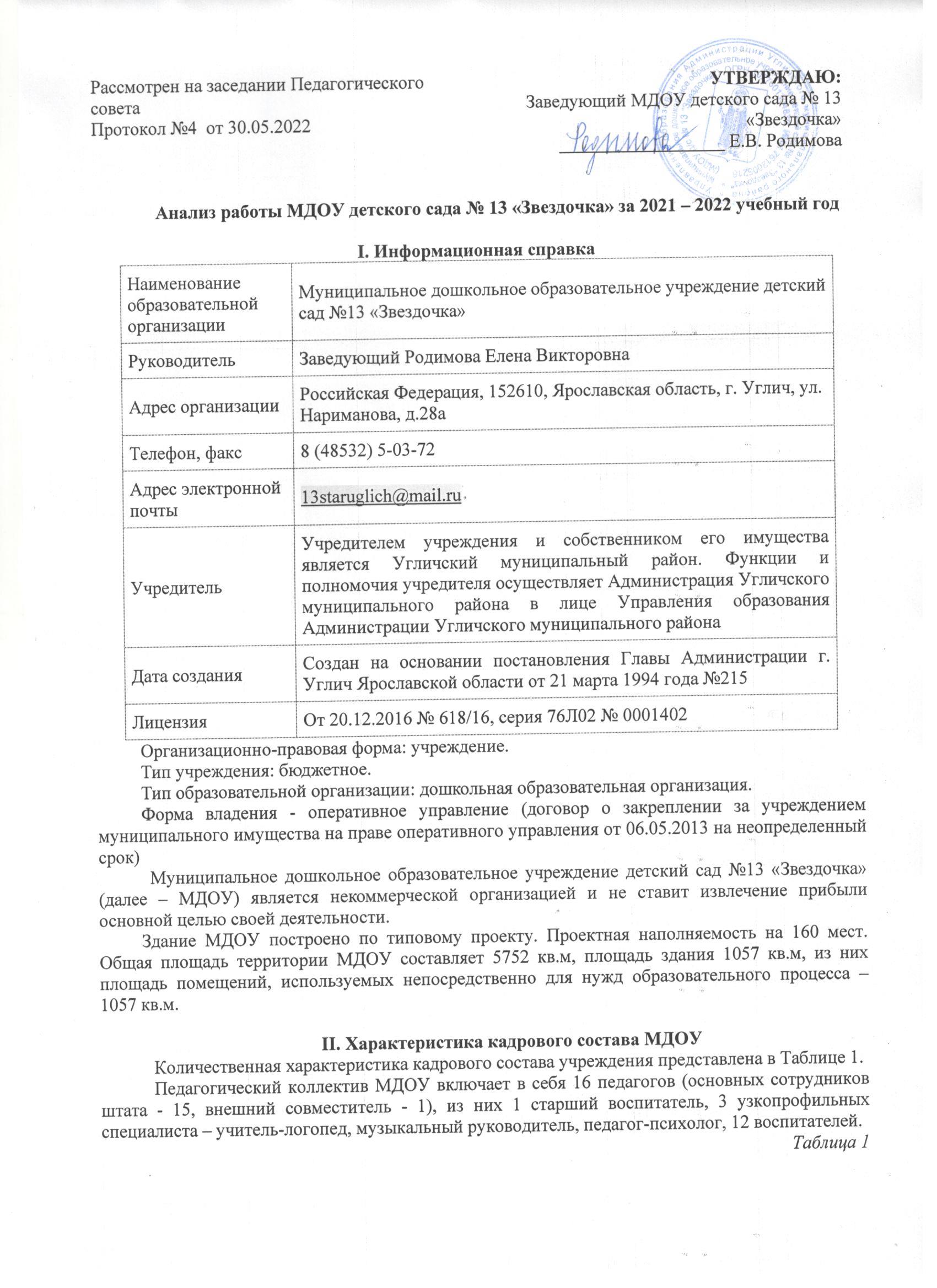 В начале 2021 – 2022 учебного года МДОУ было укомплектовано педагогическими работниками на 100% согласно штатному расписанию. В апреле 2022 года уволился инструктор по физической культуре, молодой специалист. Задача укомплектования учреждения педагогическими кадрами в полном объеме, обозначенная в предыдущем отчетном периоде, сохраняется.Таблицы 2, 3 содержат характеристики педагогического коллектива по стажу педагогической работы и по квалификационным категориям (по состоянию на 30.05.2022).Таблица 2 Характеристика педагогического коллектива по стажу педагогической деятельности   Таблица 3Квалификационные категории и уровень образования всех педагогических работниковВ 2021 году 1 педагог был награжден Почетной грамотой Министерства просвещения Российской Федерации, 2 педагога награждены Почетной грамотой Управления образования.III. Характеристика детского контингента МДОУВ МДОУ в 2021 – 2022 учебном году функционировали 5 групп общеразвивающей направленности и 1 группа комбинированной направленности (Таблица 4)Таблица 4Анализ возрастных особенностей контингента воспитанников и увеличение количества воспитанников, посещающих детский сад до 1,5 лет, по-прежнему свидетельствует о необходимости уделения пристального внимания вопросам развития, воспитания детей и организации педагогического процесса в группах раннего возраста и деятельности консультационного пункта в части оказания ранней помощи семьям, имеющим детей от рождения до трех лет.  В 2021 – 2022 учебном году МДОУ посещали дети с ОВЗ (Таблица 5):Таблица 5В течение учебного года обследование ЦПМПК ГУ ЯО «Центр помощи детям» прошли  воспитанника. Отметим, что, родители более отнеслись к рекомендациям педагогов детского сада и обеспечили явку детей на обследование, что свидетельствует о результативной работы педагогов с родителями воспитанников. В 2021 – 2022 учебном году в ДОУ функционировал психолого-педагогический консилиум с целью обеспечения психолого-педагогического сопровождения детей с ОВЗ и детей с особенностями развития, не обследованных ЦПМПК. ППК работал в соответствии с положением о ППК учреждения; дети, имеющие нарушения в развитии, рассматривались специалистами консилиума, оформлялась текущая документация. IV. Воспитательно-образовательная деятельностьОбразовательная деятельность в учреждении организована в соответствии со следующими законодательными, нормативными документами Российской Федерации и локальными актами МДОУ:Федеральный закон от 29.12.2012 № 273-ФЗ «Об образовании в Российской Федерации»;Федеральный государственный образовательный стандарт дошкольного образования от 17.10.2013 года.Приказ Минобрнауки России от 30.08.2013 №1014 «Об утверждении Порядка организации и осуществления образовательной деятельности по основным общеобразовательным программам – образовательным программам дошкольного образования»;СанПиН 2.4.1.3049-13 «Санитарно-эпидемиологические требования к устройству, содержанию и организации режима работы дошкольных образовательных организаций» от 15.05.2013;Указ Президента РФ от 7 мая 2018 г. № 204 «О национальных целях и стратегических задачах развития Российской Федерации на период до 2024 года»; Устав МДОУ;Основная образовательная программа Муниципального дошкольного образовательного учреждения детский сад №13 «Звездочка» (далее Программа). Воспитательно-образовательный процесс строится в соответствии с Программой МДОУ, разработанной педагогическим коллективом на основании Федерального государственного образовательного стандарта дошкольного образования, инновационной программы дошкольного образования «От рождения до школы», под редакцией Н.Е. Вераксы, Т.С. Комаровой, М.А. Васильевой, издательства МОЗАЙКА-СИНТЕЗ, Москва, 2019 г. (издание пятое, инновационное), с учетом санитарно-эпидемиологических правил и нормативов дошкольных учреждений.Программа ставит целью обеспечение эффективного взаимодействия всех участников образовательного процесса для создания благоприятных условий полноценного проживания ребенком дошкольного детства, формирования основ базовой культуры личности, всестороннего развития психических и физических качеств ребенка в соответствии с его возрастными и индивидуальными особенностями, подготовки к жизни в современном обществе.Программа определяет содержание и организацию образовательной деятельности МДОУ и направлена на решение следующих задач:Укреплять физическое, психическое и эмоциональное здоровье детей в процессе разнообразных видов деятельности: игровой, коммуникативной, трудовой, познавательно-исследовательской, продуктивной, музыкальной, чтения и через систему физкультурно-оздоровительной работы в соответствии с требованиями ФГОС ДО и ООП ДОУ.Оптимизировать развивающую предметно-пространственную среду МДОУ в соответствии с требованиями ФГОС ДО и ООП ДОУ.Совершенствовать работу с дошкольниками по развитию творческих, коммуникативных и речевых способностей через театрально-игровую деятельность.Обеспечить оказание психолого-педагогической поддержки семей (законных представителей) и повышение компетентности всех участников образовательных отношений в вопросах развития и образования, охраны и укрепления здоровья детей, безопасности жизнедеятельности (дорожная, пожарная, информационная, водная);Оптимизировать работу консультационного пункта с целью повышения качества образования семей с детьми, не посещающих МДОУ.Совершенствовать систему квалифицированной коррекции отклонений в речевом, психическом и физическом развитии воспитанников для интеграции детей с ОВЗ в единое образовательное пространство;Осуществлять необходимую коррекцию недостатков в речевом развитии детей 5-7 лет.Образовательный процесс осуществлялся по 5 образовательным областям:познавательное развитие;речевое развитие;социально-коммуникативное развитие;художественно-эстетическое развитие;физическое развитие.Поставленные задачи реализовывались педагогами при организации различных форм детской деятельности: непосредственно образовательная деятельность, совместная деятельность детей и взрослых, самостоятельная деятельность детей в течение дня, а также взаимодействие с семьями воспитанников. Используемые в образовательном процессе формы взаимодействия педагогов с детьми соответствуют возрастным возможностям детей, учитывают детские интересы и потребности, стимулируют детей на проявление инициативности, активности и самостоятельности. Результаты диагностических исследований педагогического процесса в ДОУ	 Педагогическая диагностика детей 1- 2 лет (группа «Полянка»)В педагогической диагностике участвовали 12 детей. Мониторинг освоения образовательной программы проводился педагогами на основе наблюдения и анализа продуктов детских видов деятельности.Диагностика проводилась по четырем разделам. По итогам диагностики был выявлен низкий уровень знаний у 3 детей: дети отвлекаются, плохо запоминают слова, задания выполняют лишь с помощью воспитателя, с подсказкой. В целях повышения уровня знаний детей педагогами была проведена беседа с родителями этих детей, в группе проводилась индивидуальная работа. Низкий уровень усвоения материала объясняется, в первую очередь, низким уровнем посещаемости детского сада этими детьми. С одним ребенком работал педагог-психолог, семья получила направление к детскому неврологу в Центр помощи детям г. Ярославля. Средний уровень знаний выявлен у 3 детей.  Высокий уровень знаний у 6 детей. Эти дети активно участвуют на занятиях, в режимных моментах. Чтобы повысить уровень знаний, педагоги этих детей больше активизируют на занятиях, разучивают потешки, пальчиковые игры и пр.Педагогическая диагностика детей 2 – 7 лет проводилась в следующих формах:диагностические занятия (по каждому разделу программы);диагностические срезы;наблюдения, беседы, итоговые занятия.Педагоги использовали индивидуальные диагностические карты «Диагностика педагогического процесса в ДОУ», разработанные автором Верещагиной Н.В. для каждой возрастной группы, начиная с 2 лет. Результаты диагностики педагогического процесса в 2021 – 2022 учебном году представлены в таблице (Таблица 6).  Таблица 6Результаты анализа образовательной деятельности (по возрастным группам)2021 – 2022 учебный годОбобщенные результаты анализа образовательной деятельности:Образовательная область «Социально - коммуникативное развитие».С целью обеспечения социально-коммуникативного развития детей и повышения показателей по образовательной области педагогами активно использовались такие формы работы с детьми, как социально-коммуникативные игры (3 – 5 лет) и проектная деятельность (5 – 7 лет), в том числе удалось реализовать краткосрочный социальный проект  «Вторая жизнь» в группе «Рябинушка» (5 – 6 лет). Опыт участия детей и педагогов в социальном проекте считаем результативным: удалось решить поставленные задачи, деятельность детей была разноплановой и направленной на решение проблемы правильной утилизации бытовых отходов. Проект был представлен на муниципальный конкурс «Лучший образовательный проект» (1 место). Кроме того, педагоги продолжали использовать современные технологии «Работающие стенды», «Утренний круг», направленные на социально-коммуникативное и познавательное развитие детей дошкольного возраста.  Обобщенный анализ результатов по образовательной области по возрастным группам свидетельствует о необходимости продолжения работы по формированию у воспитанников следующих образовательных результатов:Развитие инициативы и самостоятельности, умения найти себе занятие и партнеров по совместной деятельности.  Развитие умения договариваться, способности к сотрудничеству и совместным действиям. Формирование установок соблюдать правила поведения в общественных местах, в общении со взрослыми и со сверстниками. С целью повышения эффективности работы по образовательной области в 2022 – 2023 учебном году планируется следующая работа: активное внедрение современных технологий «Работающие стенды», «Говорящая стена», «Думающая стена», «Утренний круг» и «Вечерний круг»;расширение вариантов поддержки и развития детской инициативы и самостоятельности, детской самореализации;активное использование обогащенной игры, сюжетно-ролевых игр, пополнение центров активности сюжетно-ролевой игры, проработка вопросов безопасного поведения детей во время игры;партнерские отношения с учреждениями культуры, спорта г. Углича, организация выходов детей в учреждения культуры, экскурсий и пр.;проектная деятельность детей, в том числе социальные проекты и др. Образовательная область «Познавательное развитие»С целью обеспечения познавательного развития детей и повышения показателей по образовательной области педагогами активно использовались STEAM технологии: с детьми 5 – 7 лет еженедельно проводились занятия по УМП «Детская универсальная STEAM-лаборатория», для углубленной работы было приобретено УМП «Детская универсальная STEAM-лаборатория SCIENC: Научные открытия», продолжение    «Детской универсальной STEAM-лаборатории». Благодаря приобретению наборов программируемых роботов стала возможна парная и групповая формы работы детей по программированию. Кроме того, педагогами были разработаны и реализованы занятия с детьми с использованием программируемого робота и авторских познавательных игровых полей. Для родителей воспитанников педагогами подготовлены видеоматериалы: консультация и мастер-классы по реализации идей STEAMобразования с ребенком в условиях семьи. Проблеме повышения эффективности использования технолгий STEAM в образовательном процессе был посвящен педагогический совет, на котором были представлены современные STEAM-технологии, например, «Обучение в движении» и игры VAY TOY. Во втором полугодии эта технология была внедрена в работу с детьми в группе «Рябинушка», приобретена игра «ХРАНИМИРЫ. Вторая жизнь», позволившая обогатить игровой опыт детей и отойти от проведения образовательной деятельности с детьми в традиционной форме, изменить образовательное пространство группы. Воспитателем Кузнецовой А.М. в работе с детьми 3 – 4 лет применялся инновационный конструктор Йохокуб, с использованием которого были разработаны авторские дидактические пособия. С детьми 6 – 7 лет еженедельно проводились занятия по формированию основ финансовой грамотности (Азы финансовой культуры для дошкольников. Стахович Л.В., Семенкова Е.В, Рыжановская Л.Ю. – М.: ВИТА-ПРЕСС, 2020). В группе «Боровичок» для детей 6 – 7 лет в течение 2021 – 2022 учебного года были реализованы познавательные проекты «Пуговица», отмеченный дипломом 1 степени в муниципальном конкурсе «По секрету всему свету», и «Они тоже сражались за Родину» - о вкладе животных в победу в ВОВ. В группе «Рябинушка» (5 – 6 лет) был реализован познавательный проект «Я поведу тебя в музей», направленный на ознакомление детей с музеями г. Углича, с профессией экскурсовода. В группе «Каруселька» в течение года реализован долгосрочный проект по развитию у детей творческого мышления путем использования бросового материала. Проект вызвал огромный интерес у воспитанников и у их родителей, модели совместного детско-родительского творчества с использованием бросового материала представлялись на конкурсы детского творчества различного  уровня. В группе «Колокольчик» был разработан и реализован познавательный проект «Удивительный космос», представленный на всероссийский конкурс методических разработок. Педагогами группы «Лучики» (2 – 3 года) был реализован познавательный проект по ознакомлению детей с творчеством А. Барто. Обобщенный анализ результатов по образовательной области по возрастным группам указывает на целесообразность продолжения работы по формированию у воспитанников первичных представлений о себе, других людях, объектах окружающего мира, о свойствах и отношениях объектов окружающего мира (форме, цвете, размере, материале, звучании, ритме, темпе, количестве, числе, части и целом, пространстве и времени, движении и покое, причинах и следствиях и др.), о малой родине и Отечестве, представлений о социокультурных ценностях нашего народа, об отечественных традициях и праздниках, о планете Земля как общем доме людей, об особенностях ее природы, многообразии стран и народов мира. Проводить индивидуальную работу, используя дидактические игры, продолжать создавать условия для экспериментально - исследовательской деятельности, которая способствует формированию у детей познавательного интереса, развивает наблюдательность, мыслительную деятельность. Продолжать пополнять развивающую среду, создавать различные коллекции материалов и альбомы с изображениями окружающего мира для свободного доступа, поддерживать детскую инициативу и творчество.Педагогический коллектив видит следующие возможные способы повышения эффективности работы по образовательной области:расширение возможностей детей для осуществления познавательно-исследовательской деятельности;реализация УМП «Детская универсальная STEAM-лаборатория», реализация STEAM-проектов;освоение и активное внедрение в образовательный процесс ДОУ инновационного конструктора Йохокуб; освоение педагогами современной технологии образовательное событие, внедрение технологии в образовательный процесс ДОУ;проектная деятельность детей и пр.Образовательная область «Речевое развитие»С целью обеспечения речевого развития детей и повышения показателей по образовательной области педагоги приобщали детей к культуре чтения художественной литературы, поощряли детское словотворчество, осуществляли просветительскую работу с родителями воспитанников по вопросам речевого развития. Дети 5 – 7 лет (в т.ч. дети с ОВЗ) активно вовлекались в конкурсы чтецов. С детьми 5-6 лет воспитателем Гусак М.Ю. систематически проводились занятия по технологии перспективного чтения «Сказкотека» Е.Л. Кудрявцевой. Педагогами ДОУ использовалась техника «Sandplay» для развития речевых навыков у детей, однако эта работа по-прежнему носила бессистемный, эпизодический характер. Обобщенный анализ результатов по образовательной области по возрастным группам свидетельствует о необходимости организации целенаправленной работы, направленной на:формирование у воспитанников связной, грамматически правильной диалогической и монологической речи, формирование предпосылок обучения грамоте, знакомство с книжной культурой, детской литературой.Педагогический коллектив видит следующие возможные способы повышения эффективности работы по образовательной области:развитие речевого творчества детей, поиск интересных для воспитанников форм работы по совершенствованию речевого творчества детейактивное и систематическое использование техники «Sandplay» для развития речевых навыков у детей;внедрение в воспитательно-образовательный процесс технологии перспективного чтения «Сказкотека» Е.Л. Кудрявцевой;освоение и внедрение учителем-логопедом современных, эффективных форм, методов и приемов работы с детьми по совершенствованию уровня развития речевых навыков у детей и коррекции речевых нарушений. Педагогическому коллективу предстоит уделить пристальное внимание повышению результатов работы по ОО «Речевое развитие». Образовательная область «Художественно-эстетическое развитие». По итогам 2020 – 2021 учебного года по данной ОО были выявлены самые низкие показатели, поэтому в 2021 – 2022 учебном году этому вопросу уделялось особое внимание: проведен педагогический совет, обновлялись центры искусства и творчества, проводился смотр-конкурс центров искусства в группах, дети активно вовлекались в участие в конкурсах детского творчества. С целью обеспечения художественно-эстетического развития детей и повышения показателей по образовательной области педагоги использовали нетрадиционные художественные техники (пластилинография, тычки, торцевание и пр.), центры искусства и творчества были пополнены различными материалами, поддерживающими детскую инициативность. Педагоги активно вовлекали детей в участие в творческих конкурсах различной направленности: изобразительное искусство и декоративно-прикладное творчество, вокальное и хореографическое творчество. Педагогами групп «Рябинушка» и «Боровичок» были подготовлены музыкально-театрализованные композиции по мотивам русских народных сказок. Детские театрализованные постановки были отмечены дипломами 1 и 3 степени на муниципальном конкурсе «Мир сказок», а также представлены на всероссийский конкурс «Карта мира».  Педагогами и детьми 3 – 7 лет был подготовлен праздничный концерт ко Дню Победы, видеозапись которого была направлена в Угличский дом-интернат для престарелых г. Углича. Были приобретены наглядные материалы по русским народным промыслам. Однако, несмотря на проделанную работу, результаты освоения детьми программного материала по ОО «Художественно-эстетическое развитие» по-прежнему ниже, чем в других ОО, что свидетельствует о необходимости продолжения целенаправленной работы, направленной на:развитие у детей предпосылок ценностно-смыслового восприятия и понимания произведений искусства и мира природы; становление эстетического отношения детей к окружающему миру и развитие предпосылок ценностно-смыслового восприятия и понимания мира природы; реализацию самостоятельной творческой деятельности детей (изобразительной, конструктивно-модельной, музыкальной и др.).Педагогический коллектив видит следующие возможные способы повышения эффективности работы по образовательной области:расширение спектра направлений декоративно-прикладного творчества с детьми, в т.ч. организацию творческих мастер-классов с использованием различных художественных техник (в т.ч. нетрадиционных) и различных материалов;расширение вариантов поддержки и развития детской инициативы и самостоятельности, детской самореализации;организацию творческих проектов детей: индивидуальных, парных, групповых (различных по численности), детско-родительских, STEAM-проектов и др.;использование альбомов Таро Гоми;использование продуктов творческой деятельности детей в оформлении интерьера групп и ДОУ.В следующем учебном году учреждение будет работать в статусе инновационной площадки НИИ «Воспитатели России» по теме «Организация музыкально-театрализованной деятельности в современном детском саду на основе творческого взаимодействия педагогов с детьми». Полагаем, что инновационная деятельность в данном направлении позволит повысить результаты по ОО «Художественно-эстетическое развитие». Образовательная область «Физическое развитие»В соответствии с временными СанПиН, действующими в связи с   COVID-19, занятия физической культурой проводились преимущественно на свежем воздухе при благоприятных погодных условиях (ранее на свежем воздухе проводилось одно занятие физической культурой в неделю). В этом году в рамках сохранения и укрепления здоровья детей и распространения здорового образа жизни среди населения мы продолжили использование такой формы взаимодействия с родителями воспитанников как онлайн-акции в поддержку ЗОЖ в группе в социальной сети VK, в ходе которых родителям предлагалось в качестве комментария публиковать фотографии занятий любимым видом спорта всей семьей. В течение учебного года инструктором по физической культуре Кутановой Н.В. были проведены 2 онлайн-акции. Инструктором по физической культуре в течение года активно использовались на занятиях игра-танец и игровой стретчинг, вызвавшие у детей интерес. Дети 5 – 7 лет приняли активное участие во всероссийском тестировании ГТО, показав значительные результаты по всем дисциплинам. Обобщенный анализ результатов по образовательной области по возрастным группам свидетельствует показал по данной ОО самые высокие результаты, что свидетельствует об эффективности  работы педагогического коллектива по физическому развитию дошкольников, укреплению здоровья детей. В апреле 2022 года инструктор по ФК уволилась, работа по физическому развитию детей будет возложена лишь на воспитателей.  Педагогический коллектив видит следующие возможные способы повышения эффективности работы по образовательной области:расширение возможных вариантов проявления творчества детей в двигательной деятельности;активное внедрение здоровьесберегающих технологий (обеспечение оздоровления детей, осуществление коррекционной работы, приобщение к здоровому образу жизни, соблюдение режима закаливания);разработка и сопровождение коррекционно-развивающих программ для детей с особенностями развития;включение родителей в работу по формированию у воспитанников интереса к спорту и потребности ЗОЖ;расширение спектра форм проведения спортивных развлечений, в т.ч. семейных. В 2020-2021 учебном году наиболее низкие показатели у воспитанников ДОУ были отмечены по образовательным областям «Художественно-эстетическое развитие», «Познавательное развитие», «Речевое развитие». По познавательному развитию удалось повысить результаты, по ОО «Художественно-эстетическое развитие», «Речевое развитие» работа будет продолжена.Результаты анализа образовательной деятельности в целом показывают преобладание детей с высоким и средним уровнями развития, что говорит о результативности образовательной деятельности в ДОУ.В отчетном периоде педагогами использовались три формы организации детской деятельности: непосредственно образовательная деятельность, совместная деятельность детей и взрослых, самостоятельная деятельность детей в течение дня, а также формы взаимодействия с семьями воспитанников. Используемые в образовательном процессе формы взаимодействия педагогов с детьми соответствуют возрастным возможностям детей, учитывают детские интересы и потребности, стимулируют детей на проявление инициативности, активности и самостоятельности. В соответствии с пятым, инновационным, изданием программы «От рождения до школы» педагогическим коллективом осваивались такие формы организации образовательной деятельности и детско-взрослого взаимодействия как утренний и вечерний круг, свободная игра, образовательное событие, «ровестничество». В 2021 – 2022 учебном году спектр образовательных технологий был по-прежнему широк. Представим содержание образовательных технологий. Здоровьесберегающие образовательные технологии (подробно – в разделе «Анализ состояния здоровья и физического развития воспитанников»).Технология исследовательской деятельности. Для исследовательской деятельности в детском саду использовались доступные и интересные детям дошкольного возраста опыты (экспериментирование).Технология ИКТ. Использование ИКТ в учебно-воспитательных целях в детском саду осуществляется строго в соответствии с возрастом детей и требованиями Санитарных правил. Техника SendPlay на световом планшете – используется воспитателем и учителем-логопедом для развития связной речи у детей 5 – 7 лет, в т.ч. в работе группы комбинированной направленности, для повышения эффективности коррекционно-развивающей работы.Технология проектной деятельности – использовалась при организации образовательной деятельности с детьми, а также как средство поддержки детской инициативы, самостоятельности, самореализации. Учитывая интерес педагогов к данной технологии, в апреле была проведена презентация проектов, на которой педагоги представляют реализованные в группах проекты. Педагоги поддержали идею проведения Ярмарки-презентации проектов ежегодно, теперь это традиция в методической работе педагогического коллектива ДОУ. Технология перспективного чтения «Сказкотека» Е.Л. Кудрявцевой - игровые, творческие задания, помогающие развитию лексического запаса и речи, внимания и концентрации, логического мышления и др. - в коммуникации: о сказке и о жизни россиян в прежние века и сегодня. Все задания «Сказкотеки» носят игровой, познавательный и проектно-экспериментальный характер. Технология использовалась в комбинированной группе, с использованием комплекта творческих тетрадей по каждой букве русского алфавита. Наблюдения педагога по результатам использования материалов Е.Л. Кудрявцевой: у детей отмечается развитие устной речи, формируется умение дать нравственную оценку, развивается эстетическое и поэтическое восприятие окружающего мира и русского языка. Дети и педагог проявили высокий интерес к технологии, в дальнейшем планируется продолжение работы по технологии, представление опыта ее реализации коллегам на уровне детского сада, на муниципальном уровне.Технология STEM-образования. В работе с детьми 5 – 7лет еженедельно использовалось учебно-методическое пособие «Детская универсальная STEAM-лаборатория». Использование STEAM-лаборатории в образовательном процессе позволяет создать условия для формирования у детей дошкольного возраста современных компетенций. Деятельность представлена на официальном сайте учреждения: Инновационная деятельность 2020 (yar.ru)  Анализ состояния здоровья и физического развития воспитанниковДеятельность по сохранению и укреплению здоровья воспитанников осуществлялась с учетом:индивидуальных особенностей детей;оптимизации режима дня (режим дня разработан в соответствии с СанПиН);профилактических мероприятий и проведения закаливающих процедур; контроля за физическим и психическим состоянием детей;формирования у детей и родителей мотивации к здоровому образу жизни.С целью формирования ценности здоровья и здорового образа жизни педагогами в 2021 – 2022 учебном году проводились занятия, беседы и игры по основам безопасности жизнедеятельности, правилам безопасного поведения детей дома и на улице. Состояние здоровья и физического развития воспитанников удовлетворительные. По результатам медицинского мониторинга в 2021 – 2022 учебном году индекс здоровья сохранился на прежнем уровне – 7%.  Данные свидетельствуют о том, что большая часть детей имеют удовлетворительные показатели здоровья и физического развития:114 детей имеют 1 группу здоровья (72%), 38 детей - 2 группу здоровья (26%), 2 ребенка - 3 группу здоровья (2%), 0 детей - 4 и 5 группы здоровья По сравнению с предыдущим отчетным периодом, увеличилось количество детей, имеющих 1 группу здоровья (с 65% до 72%).Физкультурно-оздоровительная работа в течение года была направлена на развитие физических качеств, двигательной активности и установления физической культуры дошкольников, укрепление защитных свойств организма, организацию профилактической и коррекционной работы с воспитанниками.В системе физического воспитания в детском саду использовались следующие организованные формы организации двигательной деятельности детей:физкультурные занятия;утренняя гимнастика;гимнастика после сна;дыхательная гимнастика;подвижные игры;спортивные игры на прогулке;физические упражнения;спортивные праздники и развлечения.Чтобы физкультурные занятия были действительно развивающими, интересными, увлекательными и познавательными, использовались разные формы их проведения (игровые, контрольно-проверочные, традиционные).В основе проделанной работы в 2021-2022 учебном году были положены следующие педагогические методики, приёмы, технологии:- развивающие педагогические приёмы, направленные на раскрытие двигательных возможностей и способностей каждого ребёнка, побуждение детей к самостоятельной двигательной деятельности, связанной с их потребностями – игровой стретчинг, игроритмика;- игровые упражнения, формирующие умение выделять основные, характерные признаки предметов.- здоровьесберегающие технологии, направленные на физическое развитие и укрепление здоровья ребенка: развитие его физических качеств, двигательной активности и становление физической культуры дошкольников, закаливание, дыхательная гимнастика, профилактику плоскостопия и формирование правильной осанки.Реализация современных требований к организации образовательного процесса и использование на интегративной основе вышеперечисленных педагогических методик и технологий в физкультурно-оздоровительной работе с воспитанниками ДОУ позволили:повысить уровень сформированности физических качеств у детей;повысить качество педагогического воздействия на детей за счёт формирование у них целостной системы универсальных интегрированных знаний, умений и навыков;побуждать детей использовать полученные знания, умения, навыки в самостоятельной двигательной деятельности, связанной с их потребностью в движении.Ежедневно с детьми проводилась утренняя гимнастика, способствующая повышению функционального состояния и работоспособности организма. В таблице 7 представлены проведенные в течение учебного года мероприятия, направленные на оздоровление детей, совершенствование их физических качеств, приобщение к спорту и здоровому образу жизни.Таблица 7Физкультурные досуги, игровые программыРезультаты мониторинга уровня сформированности физических качеств и навыков воспитанников представлены в таблице 8.Таблица 8Уровень развития физических качеств и навыковПричины недостаточного уровня усвоения программы:- диагностируемые заболевания детей (ограничения по здоровью);- пропуски детьми занятий в течение учебного года;- заболеваемость детей.Ребята с удовольствием занимались физическими упражнениями, участвовали в подвижных играх. Уровень физического развития детей повысился за счет естественного роста, регулярных занятий физической культурой. По сравнению с началом учебного года у детей возросла работоспособность, они стали более сильными, выносливыми, ловкими. Движения детей 3 – 5 лет стали мотивированными, дети научились понимать связь между характером движений и их целью выполнение определенных задач. Дети отличаются высокой. Задача по совершенствованию выполнения таких физических упражнений как метание, бросание, прыжки, строевые упражнения, обозначенная в предыдущем отчетном периоде, выполнена. Проведенный мониторинг уровня физической подготовленности и развития физических качеств свидетельствует о положительной динамике развития интегративных качеств.Результаты мониторинга адаптационного периодаВ течение 2021 – 2022 года группу раннего возраста (1 – 2г) посещали 12 детей (списочный состав – 23 ребенка). Адаптационный период детей ясельного возраста прошел с различной степенью тяжести:6 детей - легкая степень адаптации;4 ребенка – средняя степень адаптации;2 детей – усложненная степень адаптации.Согласно диагностике, можно сделать вывод, что большинство детей достаточно легко прошли адаптационный период в МДОУ. Воспитатели уделяют достаточно большое внимание адаптационному периоду детей в МДОУ. С этой целью в группе преобладает исключительно доброжелательная и теплая атмосфера общения педагогов с детьми, созданы уютные уголки для уединения детей, снятия тревожности и волнения. Педагогами группы выделены центры, освобождено пространство для развития у детей общих движений и крупной моторики. С помощью родителей пополнена предметно-пространственная среда группы. Прогулочный участок был переделан, полностью оснащен новым современным уличным игровым оборудованием. Педагогами широко применяются здоровьесберегающие технологии как основополагающие для сохранения физического и психического здоровья ребенка. Также проводится своевременная консультационная и просветительская работа с родителями, координирующая совместную деятельность педагогов и родителей в вопросах адаптации ребенка к МДОУ.Анализ и результаты психолого-педагогической деятельностиВ штате учреждения имеется педагог-психолог (внешний совместитель). В течение 2021 – 2022 учебного года педагогом-психологом проводилась систематическая работа с детьми по психологической коррекции и развитию детей и психолого-педагогическому просвещению педагогических работников и родительской общественности. Работа педагога-психолога была подчинена следующим задачам:сохранение психологического здоровья участников образовательного процесса;диагностические обследования эмоциональной и познавательной сферы дошкольников для выявления нарушений;разработка и реализация групповых психопрофилактических программ;консультационная работа с родителями и педагогами;психологическое сопровождение детей в период адаптации;психологическое сопровождение детей подготовительных групп, подготовка к школе, мониторинг психологического развития;подбор психологической литературы для самообразования родителей.В начале учебного года педагогом-психологом было проведено диагностическое обследование детей с задержкой психического развития с целью составления индивидуального психолого-педагогического маршрута и проведения дальнейшей коррекционной работы. Вопросы организации коррекционно-развивающей работы с детьми с ограниченными возможностями здоровья рассматривались на заседаниях психолого-педагогического консилиума. На воспитанников комбинированной группы воспитателями совместно со специалистами были разработаны индивидуальные образовательные маршруты. В марте-апреле 2021 года педагогом-психологом совместно с воспитателями было проведено обследование воспитанников подготовительной группы на предмет оценки сформированности предпосылок к учебной деятельности. Задания позволили оценить уровень сформированности предпосылок к учебной деятельности: возможность работать в соответствии с фронтальной инструкцией (удержание алгоритма деятельности), умение самостоятельно действовать по образцу и осуществлять контроль, обладать определенным уровнем работоспособности, а также вовремя остановиться в выполнении того или иного задания и переключиться на выполнение следующего, возможностей распределения и переключения внимания, работоспособности, темпа, целенаправленности деятельности и самоконтроля. По результатам диагностики на конец учебного выявлены следующие уровни готовности к обучению в школе:Таблица 9Уровень школьной зрелости выпускниковВывод: преобладает средний и выше среднего уровень психологической готовности детей подготовительной группы к обучению в школе, что является показателем благополучного и положительного развития дошкольников и успешной образовательно-воспитательной работы, организуемой в детском саду. Результаты обследования уровня школьной зрелости выпускников этого года выше, чем в прошлом учебном году. Педагогом-психологом осуществлялась работа с педагогическим коллективом МДОУ в различных формах: индивидуальные консультации, групповые тренинги на поддержку внутренних личностных ресурсов, цикл практических семинаров об особенностях работы с детьми, имеющими ОВЗ.  Следует отметить значительный интерес со стороны педагогов к содержанию занятий и формам проведения подобных встреч: педагогом-психологом всегда подбирается актуальный, интересный, легко воспринимаемый материал, используются разнообразные формы проведения занятий с педагогами.  Педагогом-психологом была организована значительная консультационная и просветительская работа с родителями. Тематика консультаций: вопросы адаптации детей к ОО (к детскому саду, к школе), вопросы детско-родительских отношений, вопросы развития ребенка. В рамках областной программы «Родительский университет» проводились тематические родительские собрания, посвященные обеспечению информационной безопасности детей дошкольного возраста.  Педагогом-психологом были подготовлены для родителей материалы психолого-педагогической направленности – размещены на сайте МДОУ и в приемных групп.Работа педагога-психолога с родительской общественностью проводилась с использованием преимущественно индивидуальных форм, по личным запросам родителей и по результатам педагогической диагностики. В дальнейшем планируется продолжение работы по направлению.Организация коррекционно-развивающей работы с детьми с ОВЗКоррекционно-развивающая работа с детьми с нарушениями речи (ТНР, ОНР, ФФНР)В 2021 – 2022 учебном году в учреждении функционировала комбинированная группа для детей 5 – 6 лет, в которую на основании заключений ПМПК было зачислено 5 человек с заключением ТНР, из них 2 -  ОНР, 3 – ФФНР; 4 человека с заключением НРСХ, 6 человек  с заключением ФНР. Коррекционно-развивающее обучение детей с ограниченными возможностями здоровья (ОВЗ), имеющих тяжёлое нарушение речи, проводилось на основе разработанной адаптированной образовательной программы в соответствии с ФГОС ДО.Целью данной работы являлось обеспечение коррекции недостатков в речевом и познавательном развитии ребёнка и оказание ему помощи в освоении адаптированной общеобразовательной программы с учетом целевых ориентиров ФГОС ДО.В ходе коррекционно-развивающего обучения дошкольников с ТНР решались следующие задачи:осуществление индивидуально ориентированной психолого-медико-педагогической помощи ребёнку с ограниченными возможностями здоровья с учетом особенностей его психофизического развития и индивидуальных возможностей в соответствии с рекомендациями психолого-медико-педагогической комиссии;обеспечение возможности освоения ребёнком с ОВЗ адаптированной образовательной программы дошкольного образования на доступном ему уровне и дальнейшая интеграция, и социализация в образовательном учреждении;формирование полноценной звуковой стороны речи;развитие фонематического восприятия, слуха и навыков звукового анализа;развитие и совершенствование лексико-грамматической стороны речи;развитие связной речи;развитие внимания, памяти, мышления.Для достижения цели и решения поставленных задач коррекционно-развивающая работа проводилась по следующим направлениям:диагностическое;коррекционно-образовательное;консультативно-просветительское; организационно-методическое.Диагностическое направление работы.При проведении комплексного обследования дошкольников использовались диагностические методики Верещагиной Н. В.При первичном диагностическом обследовании детей (сентябрь 2020 г.) отмечался в целом низкий уровень речевых навыков. Словарный запас расширился, однако, по-прежнему отставал от возрастной нормы как количественно, так и качественно. Дети недостаточно владели навыками построения простых нераспространённых предложений, допускали ошибки согласования и управления. Были выявлены нарушения основных компонентов речевой системы: лексики, грамматики и фонетики. Отмечались типичные отклонения в смысловой и произносительной стороне речи дошкольников с ОВЗ.На начало года для детей с ОВЗ было характерно использование в общении простых конструкций предложений, искажённых фраз, возникали трудности владения обиходным словарём. Лексический запас дошкольников отставал от возрастной нормы. Это проявлялось в неправильном употреблении слов, обозначающих различные части тела, названии животных и их детёнышей, профессий. Отмечались ограниченные возможности использования детьми не только предметного словаря, но и словаря действий, признаков.         Допускались ошибки в употреблении грамматических категорий:- неправильное использование падежных форм;- ошибки в употреблении существительных мужского и женского рода;- отсутствие согласования прилагательных и числительных с существительными.Фонетическая сторона речи дошкольников в начале года резко отставала от возрастной нормы: отмечались нарушения звукопроизношения, ошибки в воспроизведении слов разного слогового состава (сокращение, перестановка, добавление слогов);У данной группы детей с ОВЗ, имеющих ОНР и ФФНР, недостаточно был сформирован фонематический слух, что затрудняло овладение звуко-буквенным анализом и синтезом.Результаты диагностического обследования позволили сделать вывод о том, что для преодоления речевой недостаточности у детей данной возрастной группы требуется специально организованное коррекционное воздействие, включающее комплекс логопедических мероприятий, направленных на формирование всех компонентов языковой коммуникативной и регулирующей функций речи.Коррекционно-образовательное направление работы.В зависимости от структуры дефекта и степени его выраженности была определена содержательная направленность коррекционной работы и составлены индивидуальные маршруты. Учитывался индивидуальный и дифференцированный подход к обучению и воспитанию детей с ограниченными возможностями здоровья. Коррекционно-развивающее воздействие реализовалось в форме индивидуальной и подгрупповой непосредственной образовательной деятельности, и было направлено на устранение пробелов предшествующего этапа развития. Усвоение программного материала детьми происходило в соответствии с индивидуальными возможностями и темпом их психического и физического развития, в связи, с чем осуществлялся более тщательный отбор содержания образования, использовались адекватные методы и приемы обучения, разнообразные методические и дидактические технологии и пособия, применялись информационные и коммуникационные технологии (ИКТ).Коррекционное развивающее обучение строилось с учетом актуальных возможностей каждого ребенка, на основе охраны здоровья, создания благоприятной образовательной среды, обеспечивающей не только усвоение знаний, но и развитие личности детей с ОВЗ.Основными направлениями коррекционного обучения для детей с ограниченными возможностями здоровья в данном учебном году были:- создание необходимой артикуляционной базы для постановки звуков (артикуляционная гимнастика и самомассаж, развитие речевого дыхания, коррекция звукопроизношения); - развитие речеслухового внимания; - развитие фонематического слуха; - подготовка к анализу и анализ звукового состава слова; - развитие слоговой структуры слова; - расширение пассивного и активного предметного и глагольного словаря, а также словаря признаков, по всем лексическим темам, предусмотренным программой; - развитие грамматического строя речи; - развитие фразовой и связной речи; - развитие коммуникативных умений и навыков; - развитие общей и мелкой моторики.Проделанная коррекционно-развивающая работа показала положительную динамику:Наши воспитанники успешно овладели навыками построения простых предложений. Высказывания их стали более логичными и последовательными, дети могут передать временные, целевые, причинно-следственные связи. Отмечаются улучшения в грамматическом и фонетическом оформлении предложений.Заметно расширился словарный запас, как количественно, так и качественно:дети используют не только часто встречающиеся в обиходе слова, но и более трудные. Дети научились наблюдать и осмысливать предметы и явления окружающей действительности, что даёт им возможность уточнять и расширять запас конкретных представлений. У дошкольников с ОВЗ сформировались обобщающие понятия, практические навыки словообразования и словоизменения, умения употреблять простые предложения и некоторые виды сложных синтаксических структур.Совместная работа логопеда с воспитателями, педагогом-психологом, медиком способствовала более успешному воздействию на речевой дефект и усвоению знаний детьми с ОВЗ. Подготовительная группа «Боровичок»Логопункт:ФФНР стертая дизартрия – 4, ОНР III ур. стертая дизартрия – 3,НРСХ стертая дизартрия - 2Дети с ТНР должны посещать группы компенсирующей направленности, только в этом случае коррекционно-развивающая работа будет проводиться в полном объеме, и результаты работы будут более высокими.Итоги работы по коррекции звукопроизношения старшая комбинированная группа «Рябинушка»:ФФНР ст. дизартрия – 3, но с одним ребенком, Иваном Гергич занятия не проводились по заявлению родителей ,  ОНР III ур. ст. дизартрия - 2, НРСХ ст. дизартрия – 2.Алена (ОНР III уровня дизартрия) поставлены звуки «в ш л», ведется работа по их автоматизации, ведется работа по постановке звука «с».Соня (ОНР III уровня стертая дизартрия) начала посещать д/с с 22 декабря (7 дней), январь (15 дней), февраль (8 дней), март (20 дней), апрель (4 дня), май - поставлены звуки «в ш», ведется работа по их автоматизации, идет работа по дифференциации звуков «с-ш».Арина (ФФНР стертая дизартрия) поставлены звуки «ш ж л», проведена дифференциация свистящих и шипящих звуков, ведется работа по  автоматизации звуков «л л`»,  постановке звука «р».Настя (ФФНР стертая дизартрия) поставлены, автоматизированы, введены в речь звуки «ш ж л` л», проведена дифференциация свистящих и шипящих звуков, ведется работа по постановке звука «р».    С родителями детей Коли С, Мирославы М проводились индивидуальные беседы, консультации, практические занятия совместно с родителями, показ выполнения упражнений.Итоги работы по коррекции звукопроизношения:Мирослава (НРСХ стертая дизартрия) поставлены, автоматизированы, введены в речь шипящие звуки «ш, ж, щ», проведена дифференциация свистящих и шипящих звуков; ведется работа по постановке звука» р».Коля (НРСХ стертая дизартрия) поставлены звуки «т ш ж», ведется работа по их автоматизации, ведется работа по постановке звуков «с л».Необходимо больше привлекать воспитателей к автоматизации поставленных звуков, расширять формы работы с родителями.Основной целью дальнейшего коррекционно-развивающего обучения детей с ограниченными возможностями здоровья считаем:закрепление приобретенных детьми знаний, умений и навыков;восполнение имеющихся пробелов в развитии;развитие всех компонентов речевой системы.Проанализировав коррекционно-логопедическую работу за 2020-2021 учебный год, результаты диагностики детей, можно сделать вывод: поставленные задачи – решены, намеченные цели – достигнуты.Консультативно-просветительское направление работы.Эффективность коррекционно-развивающей работы с детьми с ОВЗ зависит от взаимосвязи в работе с учителем-логопедом и другими специалистами ДОУ. С целью оказания детям с ОНР и ФФНР комплексной коррекционной помощи, активизации и расширения их способностей и компетенций мы следовали рекомендациям учителя-логопеда. Наша совместная работа с педагогом-психологом, музыкальным руководителем, медиком способствовала более успешному воздействию на речевой дефект и усвоению знаний детьми с ОНР, ФФНР.Использовались разнообразные формы работы: педагогические советы, семинары, консультации. Совместно с учителем-логопедом разрабатывали и подготавливали досуги, праздники для наших воспитанников.Коррекционно-развивающая работа с детьми с особыми образовательными потребностями (ЗПР)В 2021 – 2022 учебном году среди контингента воспитанников МДОУ числились 11 детей, у которых специалистами ЦПМПК ГУ ЯО «Центр помощи детям» были выявлены ограниченные возможности здоровья: задержка психического развития. Эти дети посещали разные возрастные группы. С целью создания эффективных условий, обеспечивающих механизм компенсации нарушений у детей с ОВЗ, в учреждении было организовано логопедическое и психолого-педагогическое сопровождение этих детей. В работу с детьми с ОВЗ были включены учитель-логопед, педагог-психолог, инструктор по физической культуре, музыкальный руководитель, медицинский работник. Основное внимание уделялось индивидуальным занятиям с педагогом-психологом по развитию психических функций, а также учителем-логопедом – по коррекции сопутствующих речевых нарушений. При организации занятий учитывались индивидуальные особенности и возможности детей. Дидактический материал (пособия, игры, картинки, игрушки) был адаптирован педагогами к возможностям детей. При планировании работы использовались наиболее доступные методы: наглядные, практические, словесные. Для работы с семьями воспитанников с ОВЗ педагогами использовались следующие формы работы:• консультирование – дифференцированный подход к семье, имеющей «особого» ребенка. • практикумы, в ходе которых родители знакомились с литературой, играми, учились применять полученные знания на практике.• вовлечение родителей детей в совместные мероприятия (в условиях семьи), где родители имели возможность видеть достижения своего ребенка, участвовать совместно с ребенком в конкурсах, семейных акциях и т.п.Индивидуальная работа с детьми проводилась в утренние и вечерние часы, а также на прогулке. Индивидуальные занятия с детьми, имеющими трудности в освоении образовательной программы, проводились преимущественно в форме игры. В первую половину дня выстраивалась индивидуальная работа с детьми по познавательному развитию: сенсорное развитие, ФЭМП, формирование целостной картины мира, расширение кругозора детей. Во второй половине дня проводилась индивидуальная работа с детьми по развитию крупной моторики, рисованию, вырезыванию, конструированию, коррекции речевого развития.  Во время прогулок в индивидуальной работе с детьми часто использовались дидактические игры, игры малой подвижности, игры со словами, счетом, проводится разучивание коротких стихов, считалок, выполнение трудовых поручений, закрепление основных движений. В результате планомерной и систематической работы с детьми с ОВЗ была выявлена положительная динамика в речевом развитии, повысился познавательный интерес к различным видам деятельности, активизировалась мыслительная деятельность, желание к самостоятельной работе. Повысилась самооценка детей. Деятельность консультационного пунктаНа базе ДОУ в 2021 – 2022 учебного года функционировал консультационный пункт, цель его деятельности - в обеспечении доступности дошкольного образования, выравнивании стартовых возможностей детей при поступлении в школу, не посещающих дошкольное учреждение, обеспечении единства и преемственности семейного и дошкольного воспитания, повышении педагогической компетентности родителей (законных представителей), воспитывающих детей дошкольного возраста на дому, в том числе детей с ограниченными возможностями здоровья. Основными задачами консультативного пункта являются: оказание консультативной помощи родителям (законным представителям) и повышение их психологической компетентности в вопросах воспитания, обучения и развития ребенка;диагностика особенностей развития интеллектуальной, эмоциональной и волевой сфер детей;оказание дошкольникам содействия в социализации;обеспечение успешной адаптации детей при поступлении в ДОО или школу;информирование родителей (законных представителей) об учреждениях системы образования, которые могут оказать квалифицированную помощь ребенку в соответствии с его индивидуальными особенностями.В течение года в консультационный пункт поступило более 40 обращений. Тематика обращений: вопросы адаптации детей в ОО (ДОУ, школа), детско-родительские отношения, вопросы поведенческого характера. Среди обратившихся в консультационный пункт: родители детей раннего возраста, не посещающих ДОУ, родители детей раннего и дошкольного возраста, получающих образовательные услуги в ДОУ. В отчетном периоде не поступали обращения от родителей детей старше 7 лет, выпустившихся в 2021 году из ДОУ. В целом, подводя итог анализу воспитательно-образовательной деятельности детского сада в 2021 – 2022 учебном году, следует сказать, что значительная часть педагогического коллектива настроена на поиск, внедрение и широкое использование инновационных образовательных технологий в работе с детьми дошкольного возраста, на заимствование успешного опыта работы по реализации положений ООП, разработанной на основе инновационного издания программы «От рождения до школы». V. Повышение квалификации и самообразование педагогических кадровВ МДОУ проводится работа по повышению квалификации педагогических работников: в начале учебного года старшим воспитателем был составлен перспективный график прохождения аттестации педагогических работников на 2021 – 2025гг, проводилась индивидуальная работа с педагогами по повышению имеющейся квалификационной категории. В результате целенаправленной индивидуальной работы с педагогами имеются значительные положительные изменения, отраженные в таблице 9.Таблица 9Наиболее высоким результатом деятельности с педагогическим коллективом можно считать аттестацию воспитателя, имевшего 1 квалификационную категорию и педагогический стаж более 30 лет, на высшую квалификационную категорию, а также аттестацию на первую категорию воспитателя, имевшего стаж более 30 лет, но в 2017 году утратившего КК. В отношении старшего воспитателя была проведена процедура аттестации на соответствие занимаемой должности, позднее педагог аттестован на 1 КК. Важным условием повышения качества образовательных услуг, оказываемых образовательной организацией, является постоянное, систематическое повышение педагогами уровня квалификации. В течение 2021 – 2022 года педагогический коллектив проявил высокую степень активности в данном направлении.   1 педагог закончил обучение по программе профессиональной переподготовки «Воспитатель ДОУ», в объеме 520 часов. Тематика программ повышения квалификации педагогов, продолжительность учебных курсов представлены в таблице 10. Таблица 10Повышение квалификации педагогических работниковМДОУ детского сада № 13 «Звездочка»2021 – 2022 учебный годВ таблице 11 представлена информация о повышении профессионального мастерства педагогических работников через участие в обучающих курсах, вебинарах, циклах семинаров-практикумов, конференциях, проводимых преимущественно в онлайн формате. Отметим значительное возрастание активности участия педагогических работников в вебинарах и семинарах-практикумах. Кроме того, в отчетном периоде педагоги активно использовали такую форму приобретения профессиональных компетенций, как он-лайн марафоны для педагогов ДОО, которые дают возможность интенсивного погружения в проблему, рассмотрения ее с разных ракурсов (для педагогов, для родителей, для лиц с особыми образовательными потребностями и пр.). Таблица 11Участие педагогов в обучающих курсах, вебинарах, циклах семинаров-практикумов, конференцияхХарактеризуя в целом процесс повышения квалификации педагогических работников, следует отметить по-прежнему возрастающий интерес к дистанционным технологиям обучения: педагоги обучались исключительно в онлайн форме, приняли участие в образовательных марафонах и видеоконференциях, большом количестве вебинаров, циклах семинаров-практикумов, проходивших в режиме онлайн. Эта форма обучения очень удобна для педагогов, поскольку, во-первых, предоставляет возможность для обучения в удобное для обучающегося время, во-вторых, обеспечивает доступ к материалам в электронном виде.С целью дальнейшего повышения качества образования в учреждении необходимо: учесть положительный опыт активного обучения педагогических работников по программам повышения квалификации, на образовательных курсах режиме онлайн; продолжать обучение педагогических работников по программам повышения квалификации в очной, очно-заочной и дистанционной форме.В связи с приходом музыкального руководителя, не имеющего опыта работы в сфере дошкольного образования, организовано повышение профессионального мастерства и квалификации педагога на курсах повышения квалификации по организации профессиональной деятельности  в соответствии с ФГОС, педагог принимала активное участие в обучающих курсах, вебинарах, практических семинарах по музыкальному воспитанию детей в ДОУ. Задача выполнена.Анализируя работу педагогов по самообразованию, следует отметить, к сожалению, по-прежнему недостаточно высокий уровень результативности деятельности педагогов. Несмотря на то, что совместно с педагогами было принято решение о единой форме работы по самообразованию и о порядке представления итоговой отчетности по направлению, не все педагогические работники смогли представить методические продукты по результатам работы по самообразованию, обобщить свой опыт, представив его перед коллегами. Для повышения эффективности работы педагогов по самообразованию видится необходимым обеспечить в 2022 – 2023 учебном году индивидуальное методическое сопровождение каждого педагога. VI. Участие педагогов в профессиональных конкурсах, конференциях и иных методических мероприятияхПедагоги принимали участие в конкурсах профессионального мастерства и в конкурсах методических продуктов. В таблице 14 представлена сводная информация об участии педагогов в профессиональных конкурсах различного уровня. Таблица 12Информация об участии педагогов в профессиональных конкурсахАнализ представленных данных свидетельствует о повышении, по сравнению с предыдущим отчетным периодом, активности участия педагогов в конкурсах регионального уровня. По-прежнему присутствует проблема низкой мотивации педагогов к участию в конкурсах профессионального мастерства: в большинстве конкурсов участие проявили 2 педагога, работающие в группе «Рябинушка» ля детей 6 – 7 лет. Вновь коллектив принял участие в Международной ярмарке социально-педагогических инициатив: коллективом был представлен опыт работы по реализации STEAM-образования в ДОУ. С целью транслирования педагогического опыта планируем продолжать участие в мероприятии. В дальнейшем следует обратить внимание на повышение активности педагогов, в т.ч. на вовлечение малоактивных педагогов в конкурсное движение: предлагать конкурсы различного уровня, обеспечивать индивидуальное сопровождение, консультирование педагогов, представляющих на конкурс собственный опыт. Также видится необходимым проведение в коллективе работы, направленной на повышение мотивации педагогов к участию в конкурсах профессионального мастерства: тщательно прорабатывать деятельность педагогов по самообразованию, ориентировать педагогов на достижение конкретных методических результатов, создание методических продуктов, представление собственного опыта на различных уровнях, в том числе в Интеренет-ресурсах. Кроме того, педагоги активно использовали иные формы совершенствования профессионального мастерства: участие в работе методических объединений педагогов ДОО Угличского района, участие в методическом дне, муниципальной конференции и пр. (таблица 13). Таблица 15Участие педагогических работников в муниципальных методических мероприятияхПедагоги в качестве слушателей приняли участие в региональной конференции, организованной региональной школой «Университета детства» в Ярославской области. Педагоги группы «Каруселька» Пушкова Н.Н. и Гизатулина А.А. включились в проект сообщества «Игра 4D».Подведение итогов методической работы коллектива за учебный год было проведено, как и в прошлом году, в форме выставки методических продуктов, разработанных педагогами в течение года. В дальнейшем выставка методических продуктов педагогического коллектива станет ежегодной методической традицией. Педагоги ДОУ активно публикуют свои методические разработки на официальных сайтах (образовательной организации, сайты органов управления образования, сайты педагогических сообществ, собственный сайт и пр.), считая публичное представление собственного педагогического опыта одним из средств повышения профессионального мастерства. В таблице 14 представлена сводная информация о материалах, опубликованных педагогами в различных источниках. Таблица 14Публичное представление собственного педагогического опытана официальных сайтахПо-прежнему одной из задач методической работы видится обучение педагогического коллектива активному использованию технологий дистанционного обучения в работе с детьми, с родителями, с коллегами и педагогами из других ДОО.VII. Мероприятия в МДОУОдним из важнейших направлений методической работы в учреждении в 2021 – 2022 учебном году следует считать педагогические советы. В течение 2021 – 2022 учебного года было проведено 4 заседания педагогического совета по следующим темам: Педагогический совет № 1 – утверждение плана деятельности на 2021 – 2022 учебный год.Педагогический совет № 2 посвящен реализации STEAMтехнологий в ДО. Педагоги рассмотрели принципы организации STEAM-образоваительной среды в ДОО, современные технологии «Обучение в движении» Вайнапеля, игры VAY TOY, продемонстрировали открытые показы НОД с детьми по использованию УМП «Детская универсальная STEAM-лаборатория». Педагогический совет № 3 - «Поддержка детской инициативы в различных видах художественной деятельности» был направлен на повышение результатов по ОО «Художественно-эстетическое развитие». Педагогами представлены открытые показы НОД по музыкальному развитию, по ИЗО деятельности. Проведен мастер-класс для педагогов по нетрадиционным техникам ИЗО-деятельности, которые могут быть использованы для поддержки детской инициативы и развития самостоятельности детей. Проведен смотр-конкурс центров искусства в группах, побудивший педагогов пересмотреть их содержание, наполнить различными материалами, предоставляющими детям возможность для творчества и самовыражения. Педагогический свет №4 был проведен в форме презентации групповых проектов. Педагогами были представлены 7 проектов различной тематики. Отметим рост активности педагогов в этом направлении и увеличение количества реализованных и представленных проектов.Вместе с тем по-прежнему  сохраняются проблемные моменты в проектной деятельности в учреждении:1) непонимание многими педагогами сущности проектной деятельности – некоторые представленные проекты не были ориентированы на интерес ребенка, не способствовали развитию его инициативы, самостоятельности и самореализации;2)  неиспользование ресурсов проектной деятельности специалистами учреждения: представленные проекты были реализованы исключительно воспитателями;3) неиспользование ресурсов проектной деятельности воспитателями группы детей 1 – 2 лет: у педагогов недостаточно сформировано понимание того, как они могут использовать проектную деятельность в работе с детьми раннего возраста. Указанные проблемы обозначили необходимость уделения пристального внимания методически грамотной организации проектной деятельности в учреждении и формированию у всех категорий педагогических работников соответствующих профессиональных компетенций.  С этой целью планируется привлечение всех педагогических работников к реализации проектной деятельности в течение учебного года. Для презентации педагогическими работниками результатов детских и детско-взрослых или педагогических проектов планируется и в дальнейшем использовать традиционное методическое мероприятие «Ярмарка проектов» (апрель - май, ежегодно), вызвавшее интерес у педагогов.Педагогический совет № 5 - итоговый педагогический совет, на котором были представлены анализ и результаты работы педагогического коллектива в 2021 – 2022 учебном году, утвержден план летней оздоровительной работы в учреждении, оформлена выставка методических продуктов. Коллективом результаты воспитательно-образовательного процесса и методической работы признаны высокими.  В течение учебного года в учреждении проводились различные мероприятия, охватывающие значительное число участников образовательного процесса, организованные как в целях повышения качества образования, развития детей, приобщения родителей к жизни детского сада, так и для реализации педагогами своего внутреннего потенциала. В каждой возрастной группе были проведены музыкально-развлекательные и досуговые мероприятия в соответствии с календарно-тематическим планом и ООП: осенние праздники, новогодние праздничные программы, спортивные развлечения, весенние развлечения, а также праздники, посвященные календарным событиям. В соответствии с действующими рекомендациями утренники и праздничные программы, кроме выпускного, проводились без родителей – родителям предоставлялись видеозаписи детских мероприятий. По традиции для ветеранов ВОВ был подготовлен праздничный концерт – видеозапись была представлена в Угличский дом-интернат для престарелых и инвалидов. Анализируя характер праздничных мероприятий, следует отметить, что большинство из них – по-прежнему преимущественно «отчетные» концерты перед родителями, включающие отрепетированные детские коллективные и индивидуальные номера. Каждое мероприятие анализировалось, педагогам даны рекомендации по проведению мероприятий, по включению современных приемов активизации детей. Решили периодически проводить для детей интерактивные программы, включать в сценарии праздничных программ танец-игру, моменты, в ходе которых дети имели бы возможность проявить творчество, инициативу, самостоятельность.VIII. Результаты участия воспитанников в конкурсах и мероприятияхСводная информация о результатах участия воспитанников учреждения в конкурсах детского творчества различного уровня представлена в таблице 15. Таблица 15Участие воспитанников МДОУ детского сада № 13 «Звездочка» в конкурсах детского творчества2021 – 2022 учебный годСравнив с данными 2021 – 2022 учебного года, можно отметить следующее: Воспитанники приняли участие в 3 региональных конкурсах (больше, чем в прежние отчетные периоды);Рост активности участия в детских конкурсах объясняется окончанием периода самоизоляции.Вместе с тем, в этом году дети раннего возраста не были охвачены конкурсным движением. Воспитателями уделяется пристальное внимание повышению активности участия воспитанников в детских конкурсах, поскольку свободное творчество детей способствует созданию условий для самореализации детей и формированию у них инициативности в различных видах художественной деятельности. IX. Организация развивающей предметно-пространственной среды МДОУРабота педагогического коллектива над проектированием РППС, соответствующей ФГОС ДО и пятому, инновационному изданию программы «От рождения до школы», велась в течение всего года: проводились консультации для педагогов, на которых они знакомились с принципами организации РППС, нацеленной на поддержание детской инициативности и самостоятельности, центров активности, использования работающих стендов и говорящих стен, была организована презентация оформленных в группах работающих стендов. В таблице 16 представлены результаты работы педагогов по созданию в группах развивающей предметно-пространственной среды.Каждая групповая ячейка имеет оборудованные раздевальные комнаты, санузел, умывальные комнаты, буфетные комнаты, игровые и спальные помещения. В групповых помещениях МДОУ установлена соответствующая мебель: детские комоды для хранения индивидуальных принадлежностей детей, их личных игрушек.  При создании развивающей предметно-пространственной среды педагоги учитывают возрастные, индивидуальные особенности детей своей группы. РППС обеспечивает возможность общения и совместной деятельности детей и взрослых, двигательную активность детей. Среда структурирована таким образом, чтобы дети имели возможность самостоятельного знакомства с предметами и явлениями.Во всех группах детского сада имеются мягкие модули, которые можно вариативно использовать как в качестве игровой мебели, в процессе конструирования, так и в качестве дидактических материалов. В ясельную группу был приобретен центр воды и песка. Для формирования современных компетенций в работе с детьми 5 – 7 лет используются учебно-методическое пособия Детской универсальной STEAM-лаборатории, наборы программируемых роботов с трансформироуемыми полями. Каждая возрастная группа имеет участок для прогулки с теневыми навесами и оборудованием для самостоятельной деятельности детей. Участки распределены и оборудованы в соответствии с возрастом детей, участки для возрастных групп 1 – 2 года, 2 – 3 года, 6 – 7 лет оснащены современным уличным игровым  оборудованием. Работа по оснащению прогулочных участков современным оборудованием будет продолжена. В МДОУ оборудован музыкальный зал, в 2021 - 2022 учебном году были приобретены детские музыкальные инструменты.  В предыдущем отчетном периоде были обозначены проблемы, имеющиеся в организации РППС в группах: недостаточное соответствие требованиям ФГОС ДО, возрастным особенностям детей, недостаточное разнообразие материалов, оборудования и инвентаря, недостаточно грамотная планировка и наполняемость центров активности. В течение 2021 – 2022 учебного года педагогический коллектив продолжал работать над решением данной проблемы: во многих группах были пересмотрены интерьерные решения с целью выделения и разграничения необходимых центров активности, была проведена (и продолжается) работа по оформлению работающих стендов и «говорящих» стен, значительное внимание уделялось педагогами вопросу сменяемости среды в соответствии с тематическим планированием образовательного процесса. Поставленные задачи выполнены частично, педагогическому коллективу необходимо продолжить работу по организации в группах РППС, нацеленной на поддержку детской инициативы, самостоятельности и самореализации. Таблица 16Проектирование развивающей предметно-пространственной среды в группах в соответствии с ФГОС ДОX. Взаимодействие МДОУ с социумомВ отчетном периоде взаимодействие с социальными партнерами было затруднено по причине COVID-19. Педагогам группы «Рябинушка» удалось организовать партнерское взаимодействие с музеями г. Углича. Взаимодействие с остальными социальными партнерами преимущественно осуществлялось в рамках участия в детских конкурсах, носило эпизодический характер и исходило по инициативе партнеров-организаций. В таблице 17 представлена сводная информация о взаимодействии учреждения с социальными партнерами.Таблица 17Взаимодействие с социальными партнерамиСотрудничество с Домом детского творчества, МАУ ДК УМР, центр досуга «Цветочный» позволило создать условия для полноценного раскрытия творческих способностей дошкольников. Экскурсия в историко-архитектурный и художественный музей и музей часов предоставила детям возможность познакомиться с историей малой Родины, культурой и искусством родного края. В ДОУ проводится много мероприятий, направленных на патриотическое воспитание дошкольников, позволяющих формировать у детей уважительное отношение к ветеранам ВОВ. Дети подготовили концерт, в преддверии праздника «9 мая», запись которого была отправлена в Дом ветеранов и в Угличский дом-интернат для престарелых и инвалидов. Грамотно организованное и продуманное взаимодействие с социальными партнерами позволило добиться следующих положительных результатов:  - у детей формируются навыки общения в различных cоциальных ситуациях, с людьми разного пола, возраста, национальности, с представителями разных профессий;-  расширяется кругозор детей за счет снятия территориальной ограниченности ДОУ (экскурсии, походы);- воспитывается уважение к труду взрослых.С целью формирования у детей осознанного отношения к проблеме брошенных животных, под руководством родителей и педагогов было организовано взаимодействие с благотворительным фондом «Дай лапу». В рамках благотворительной семейной акции собранные предметы для ухода за животными были переданы в группу помощи. Сотрудничество с Домом детского творчества, МАУ ДК УМР, центром досуга «Цветочный» позволило создать условия для полноценного раскрытия творческих способностей дошкольников. Экскурсия в историко-архитектурный и художественный музей предоставила детям возможность познакомиться с историей малой Родины, культурой и искусством родного края. Таким образом, социальное партнерство с учреждениями и сообществами города позволяет построить единое образовательное пространство и повысить качество воcпитательно-образовательного процесса. Вместе с тем воспитатели отмечают недостаточную сформированность у воспитанников культуры поведения в общественных местах и во время следования группы – по-прежнему требуется глубокая целенаправленная работа по формированию у детей этих навыков. Наиболее целесообразные формы работы – организация выходов детей.  Это необходимо учесть при планировании воспитательно-образовательного процесса в дальнейшем. Следует отметить, что не у всех педагогов сформировано методически грамотное понимание социального партнерства. Необходимо учесть это при организации методической работы с коллективом в дальнейшем, проработать с педагогами вопрос методического обеспечения партнерской деятельности. Кроме того, необходимо усилить профилактическую работу по формированию у воспитанников навыков безопасного поведения на дороге, на улице, дома, проводить целенаправленную работу по противопожарной безопасности, безопасности дорожного движения с привлечением специалистов указанных ведомств. XI. Сотрудничество с родителямиБез родительского участия процесс воспитания невозможен, или, по крайней мере, неполноценен. Поэтому особое внимание педагогическим коллективом уделяется организации, установлению сотрудничества, использованию новых, нетрадиционных форм сотрудничества, направленных на организацию индивидуальной работы с семьей, дифференцированной подход к семьям разного типа. Работа с родителями в ДОУ выстраивается на основе сотрудничества и сотворчества, организуется с использованием различных форм: родительские собрания, групповые и индивидуальные консультации, беседы, круглые столы, открытые занятия, мастер-классы, выставки, конкурсы, совместные спортивные и творческие программы. С целью повышения эффективности взаимодействия с семьями воспитанников в соответствии с современными требованиями пятого инновационного издания программы «От рождения до школы» была проведена консультация, на которой представлены различные нетрадиционные современные форматы взаимодействия с родителями. Педагогами групп и специалистами составлены перспективные планы. В работе использовались различные способы вовлечения родителей в воспитательный и образовательный процесс: педагогические беседы с родителями, тематические консультации, наглядная пропаганда, родительские собрания, совместное проведение развлечений, совместное творчество, совместные практические мероприятия, вариативная деятельность и др. Одной из эффективных форм работы с семьей остаются родительские собрания. Родительские собрания проводились в соответствии с годовым планом родительских собраний. Протоколы оформлялись своевременно. Тематика и направленность родительских собраний разнообразна:  «Старший дошкольный возраст, какой он?», «Творчество детей «В гостях у сказки «По щучьему велению», В течение года в проведении групповых родительских собраний принимали участие педагог-психолог, учитель-логопед. Необходимо проработать вопрос привлечения к участию в родительских собраниях инструктора по физической культуре, оказать молодому специалисту методическую помощь и сопровождение в работе с родителями воспитанников. В работе с родителями хорошие результаты дает организация проектной деятельности в детском саду. В рамках проекта «Вторая жизнь» вместе с родителями был организован и проведен показ мод из бросового материала (родители совместно с детьми изготовили костюмы из бросового материала, различных видов упаковки). Приняли участие в акциях: «Бессмертный полк», «Окна победы».Согласно перспективному плану были проведены выставки рисунков и поделок для родителей: «В гости осень к нам пришла», «Наши папы», «Портрет мамы».. Родители совместно с детьми активно принимали участие в муниципальных и интерн – конкурсах. Все участники были почетно награждены сертификатами, дипломами и благодарственными письмами. В результате повысился уровень воспитательно-образовательной деятельности родителей, что способствовало развитию их творческой инициативы.
        Самая популярная форма работы – культурно-досуговая деятельность. Здесь наиболее полно раскрываются возможности для сотрудничества, проявления творчества: «Чудеса у ёлки», «Праздник 8 марта», «День победы». Активное участие родители принимали в благоустройстве участка.     Родителям всегда предоставлялась информация о ходе образовательного процесса: проводились ежедневные индивидуальные беседы.  Проведены консультации: «Роль семьи в воспитании дошкольников», «Правила поведения детей на улицах нашего города», «Детские капризы», «Закаливание – одна из форм профилактики простудных заболеваний», «Как предупредить авитаминоз весной», и др.Форма работы через информационные стенды является традиционной. Это дает возможность донести до родителей любую информацию в доступной форме, напомнить о родительских обязанностях и ответственности. Тематика информационных стендов была разнообразной: «Предупреждение плоскостопия у детей», «Правила поведения при пожаре, на улице», «Как отвечать на детские вопросы», «Играйте вместе с детьми – это улучшает взаимоотношения», «В какие игры поиграть с ребёнком» и др.В работе с родителями помогает «Почта доверия», организованная в группе «Рябинушка». Это почтовый ящик, где родители оставляют записки со своими проблемами, идеями, вопросами на любую тему воспитания ребенка. Эта форма определяет тематику родительских собраний, консультаций, помогает реагировать на запросы родителей.С целью выяснения удовлетворенности качеством образования проведено анкетирование. Исходя из данных анкетирования, можно сделать вывод о том, что родители удовлетворены качеством образовательно-воспитательного процесса.На сегодняшний день можно сказать, что в группах ДОУ сложилась определенная система в работе с родителями. Без родительского участия процесс воспитания невозможен, или, по крайней мере, неполноценен. Одной из существенных проблем, требующих поиска эффективного решения, по-прежнему является проблема организации взаимодействия с родителями – представителями иноязычной среды, плохо говорящими или не говорящими на русском языке, а также с семьями иных культур. Доля таких семей неуклонно возрастает, что требует от педагогов формирования новых компетенций, в частности поликультурного мышления и поведения. В дальнейшем необходимо продолжить работу по повышению эффективности взаимодействия МДОУ с родителями, по поиску и внедрению новых, в т.ч. нетрадиционных форм взаимодействия с родительской аудиторией в соответствии с ФГОС ДО и ООП. Общие выводы Проанализировав деятельность коллектива в 2021 – 2022 учебном году, можно сделать следующие выводы.Положительные результаты:Анализ выполнения требований к содержанию и методам воспитания и обучения, а также анализ усвоения детьми программного материала показывают стабильную положительную динамику по всем направлениям развития. В учреждении осуществлялась инновационная деятельность, опыт педагогов транслировался на муниципальном и региональном ровнях.  Организованная в ДОУ системная коррекционная работа с детьми с ограниченными возможностями здоровья позволяет своевременно выявить особые образовательные потребности и грамотно скорректировать образовательно-воспитательный процесс, достичь положительный результат.Педагогический коллектив ориентирован на профессиональное развитие и повышение уровня профессиональных компетенций. Высокие результаты методической работы с педагогическими кадрами: аттестация педагогов на высшую и первую квалификационную категорию; активное участие педагогов в профессиональных конкурсах различных уровней.Расширение материально-технической базы учреждения.Проблемы:Низкая посещаемость детьми МДОУ по различным причинам (заболеваемость, пропуски без уважительных причин).Образовательная среда в ДОУ не в полной мере отвечает современным требованиям, не всегда способствует созданию условий для развития детской инициативности, самостоятельности и самореализации.Механизм ВСОКО в МДОУ детском саду № 13 «Звездочка» нуждается в корректировке.Исходя из вышеперечисленных проблем, выявленных в ходе анализа деятельности коллектива в 2021 – 2022 учебном году, сформулированы следующие задачи на 2022 – 2023 учебный год:Реализация инновационной деятельности по внедрению современных STEAMобразовательных технологий в образовательный процесс ДОО. Обобщение опыта работы педагогического коллектива по реализации инновационной деятельности. Организация в ДОО образовательной среды, способствующей развитию детской инициативности, самостоятельности и самореализации.Совершенствование деятельности педагогического коллектива по сохранению и укреплению здоровья детей дошкольного возраста.Совершенствование педагогического мастерства по развитию проектной деятельности детей как формы поддержки детской инициативы и самореализации.Совершенствование ВСОКО в МДОУ детском саду № 13 «Звездочка». Административный персонал - 2Административный персонал - 2Заведующий 1Главный бухгалтер1Педагогический персонал - 16Педагогический персонал - 16Старший воспитатель1Воспитатели групп12Учитель-логопед1Музыкальный руководитель1Педагог-психолог (внешний совместитель)1Учебно-вспомогательный персонал - 7Учебно-вспомогательный персонал - 7Младший воспитатель7Младший обслуживающий персонал - 11Младший обслуживающий персонал - 11Заведующий хозяйством1Машинист по стирке и ремонту одежды1Повар2Кладовщик1Дворник1Сторож3Рабочий по обслуживанию здания1Уборщик служебных помещений10-3 лет3-5 лет5-10 лет10-15 лет15-20 летБолее 20 лет102229Общее количество педагогов - 16Общее количество педагогов - 16Общее количество педагогов - 16Образовательный уровеньОбразовательный уровеньАттестационная категорияАттестационная категорияАттестационная категорияАттестационная категорияСтарший воспитательВоспитателиСпециалистыВысшее образованиеСреднее профес-сиональ-ноеВысшаяПерваяСЗДБез категории1123975911ГруппыВозраст детейКоличество детей1. «Полянка»1 - 2232. «Лучики»2 - 3263. «Колокольчик»3 - 4284. «Каруселька»4 - 5305. «Рябинушка» (комбинированной направленности)5-6225. «Боровичок»6-724Всего:153153Диагноз (по заключению ЦПМПК ГУ ЯО «Центр помощи детям»)Количество детейТяжелые нарушения речи23Фонетическое недоразвитие речи18Задержка психического развития11Интеллектуальные нарушения (легкая умственная отсталость)0Расширение ориентировки в окружающем  Развитие речиИгры занятия с дидактическим материаломИгры занятия со строительным материаломВысокий уровень7  – 58%3 – 25%4 – 33%10 – 83%Средний уровень3 – 25%4 – 33%6 – 50%2 – 17%Низкий уровень2 – 17%5 – 42%2 – 17%0 – 0%Образовательнаяобласть2-3 года2-3 года2-3 года2-3 года2-3 года2-3 года3 – 4 года3 – 4 года3 – 4 года3 – 4 года3 – 4 года3 – 4 года4 – 5 лет4 – 5 лет4 – 5 лет4 – 5 лет4 – 5 лет4 – 5 лет5 – 6 лет5 – 6 лет5 – 6 лет5 – 6 лет5 – 6 лет5 – 6 лет6 – 7 лет6 – 7 лет6 – 7 лет6 – 7 лет6 – 7 лет6 – 7 летОбразовательнаяобласть3,8-53,8-52,3-3,72,3-3,72,2-02,2-03,8-53,8-52,3-3,72,3-3,72,2-02,2-03,8-53,8-52,3-3,72,3-3,72,2-02,2-03,8-53,8-52,3-3,72,3-3,72,2-02,2-03,8-53,8-52,3-3,72,3-3,72,2-02,2-0Образовательнаяобластьн.г%к.г%н.г%к.г%н.г%к.г%н.г%к.г%н.г%к.г%н.г%к.г%н.г%к.г%н.г%к.г%н.г%к.г%н.г%к.г%н.г%к.г%н.г%к.г%н.г%к.г%н.г%к.г%н.г%к.г%Социально-коммуникативное развитие03964563651660804040047865014343745726005080502000Познавательноеразвитие030485352172760663684050624438625637037503710063000Речевое развитие030214779230368560164029465454174568452110112510075000Художественно-эстетическое развитие21383645521712607340160032686832033426757002910071000Физическое развитие3670223042005292488007992218009010010000831001700Образовательнаяобласть3,8-53,8-52,3-3,72,3-3,72,2-02,2-0ОбразовательнаяобластьН.г.К.г.Н.г.К.г.Н.г.К.г.Социально-коммуникативное развитие22%60%67%38%11%2%Познавательноеразвитие18%61%62%34%21%5%Речевое развитие14%48%54%36%32%11%Художественно-эстетическое развитие19%54%63%31%18%15%Физическое развитие7%75%81%25%12%0%Форма проведенияНазвание мероприятияУровень организации и результативностьКонкурсная программа «День Знаний»ООСпортивное развлечение «В здоровом теле – здоровый дух»ООСпортивное развлечение «Широка масленица»ООСпортивное развлечение «Космические приключения»ООИгры, эстафетыВыставка рисунков Мой спортивный талисман»ООИгровая форма«Игра 4D»Подвижные игрыВозрастная группаВозрастная группаВысокий уровеньВысокий уровеньСредний уровень    Средний уровень    Низкий уровеньНизкий уровеньВозрастная группаН.г.К.г.Н.г.К.г.Н.г.К.г.2 – 3 года36% 30%0%57%100%13%3 – 4 года0%62%52%38%48%0 %4 – 5 лет0%59%81%35%19 %6%5 – 6 лет0%96%100%4%0%0%6 – 7 лет42%100%47%0%11%0%Высокий уровень13 %Выше среднего30 %Средний34 %Ниже среднего22 %Низкий0%Аттестованы на высшую квалификационную категорию (впервые)1Аттестованы на первую квалификационную категорию (впервые)2СЗД1ФИО педагогаНаименование КПККол-во часовСведения о сертификатеБелякова Елена ВячеславовнаСодержание и методика современного дошкольного образования в деятельности воспитателя280Диплом о профессиональной переподготовке 593100343088 рег. №15514 выдан 17.02.2022 АНО ДПО «Образовательный центр для муниципальной сферы «Каменный город»Багрова Наталия ВладимировнаВоспитательная работа в современной ДОО72Удостоверение о ПК 593102101134 выдано 08.12.2021 ОЦ «Каменный город»Багрова Наталия ВладимировнаОценка и развитие качества дошкольного образования36ГОАУ ЯО ИРОРодимова Елена ВикторовнаОценка и развитие качества дошкольного образования36ГОАУ ЯО ИРОПушкова Наталья НиколаевнаЗащита детей от информации, причиняющей вред их здоровью и (или) развитию36Удостоверение о ПК 566-1384994 выдано 08.05.2022 ООО «Центр инновационного образования и воспитания»Кузнецова Анна МихайловнаЗащита детей от информации, причиняющей вред их здоровью и (или) развитию36Удостоверение о ПК 566-1384994 выдано 08.05.2022 ООО «Центр инновационного образования и воспитания»Сорокина Т.Е.Программа работы по выходу неговорящего ребенка из безречья к развернутой фразовой речи36Удостоверение 772415211825 рег.№ 3192НОЧУ ВО «Международный институт информатики, управления, экономики и права в г. Москве»Карчегаева И.Н. Развитие ребенка в раннем возрасте (от 0 до 3 лет) в соответствии с ФГОС ДО72Удостоверение о ПК 593102100886 выдано 08.12.2021 ОЦ «Каменный город»Фаличева М.А.Обеспечение качества музыкально-образовательной деятельности дошкольной образовательной организации в условиях реализации ФГОС72Удостоверение о ПК 593102309433 регистр. № 78973 выдано 08.12.2021 ОЦ «Каменный город»Яровая С.Е.«Развитие творческого мышления дошкольников и младших школьников по ФГОС на базе теории решения изобретательских задач»36Удостоверение о ПК 661634024080 выдано 29.04.2022 Центром онлайн-обучения «Всероссийского форума «Педагоги России: инновации в образовании»ФИО педагоговДатаТема методического мероприятия, количество часов (при наличии)Багрова Н.В.07.09.2021Вебинар «Опыт организации среды для исследовательской деятельности дошкольников» (МПАДО, 1ч.)Багрова Н.В.06.10.2021Всероссийский форум «Воспитатели России»: «Воспитаем здорового ребенка. Цифровая эпоха»Багрова Н.В.06.10.2021Вебинар «Особенности организации игровой деятельности детей раннего возраста» (МПАДО, 1ч.)Багрова Н.В.23.11.2021Семинар «Ситуация выбора, как основа формирования содержания образования в программе «Открытия» (в рамках региональной базовой площадки по теме «Реализация программы «Открытия»: от условий к эффективному результату») Багрова Н.В.14.12.2021Всероссийский вебинар марафона педагогических практик «Использование цифровых образовательных ресурсов в работе разных специалистов ДОО»Багрова Н.В.17.02.2022Межмуниципальный семинар (вебинар) с межрегиональным участием «Эффективные практики реализации ФГОС ДО» по теме «Средовые решения для поддержки детской активности, самостоятельности, инициативности: опыт работы МДОУ детский сад №№ 30, 93 г. Ярославль, МДОУ детский сад №21 «Мозаика» г. Углич»Багрова Н.В.25.03.2022Муниципальная конференция педагогов системы образования УМР «Обучение и воспитание: методики и практика деятельности педагога в условиях новых вызовов времени»Выступление «Применение учебно-методического пособия «Детская универсальная STEAM-лаборатория» для формирования у детей 5 – 7 лет инициативности, самостоятельности и интеллектуальных способностей»Кузнецова А.М.6.10-8.10.2021Деловая программа ММСО 2021Кузнецова А.М.12.10.2021Вебинар «Инновационная программа «От рождения до школы»: ответы на вопросы» (МПАДО, 1ч.)Кузнецова А.М.12.10.2021Обучающий курс «Технологии эффективной коммуникации в работе современного воспитателя» (АНО «Санкт-Петербургский центр дополнительного профессионального образования», 4ч.)Кузнецова А.М.21.10.2021Вебинар «Проектирование и проведение различных видов ООД по ознакомлению с новым числом на примере пособий «Моя математика» и «Математика шаг за шагом» (Учебно-методический центр «Школа 2100», 2ч.)Кузнецова А.М.2.11.-3.11.2021Всероссийский форум работников дошкольного образования «Ориентиры детства 3.0» «Стратегия развития дошкольного образования на основе традиционных духовно-нравственных ценностей народов Российской Федерации» (МПАДО, 16ч. Сертификат № 213135/В)Кузнецова А.М.09.11.2021Вебинар «Экологическое воспитание дошкольников средствами пособий «Здравствуй, мир!» и «По планете шаг за шагом» (авторы А.А. Вахрушев и др.)» (Учебно-методический центр «Школа 2100», 2ч.)Кузнецова А.М.23.11.2021Семинар «Ситуация выбора, как основа формирования содержания образования в программе «Открытия» (в рамках региональной базовой площадки по теме «Реализация программы «Открытия»: от условий к эффективному результату») Кузнецова А.М.18.01.2022Всероссийский вебинар марафона педагогических практик  «Формирование развивающей цифровой образовательной среды детского сада»Гизатулина А.А.16.09.2021Вебинар «Как организовать дополнительные образовательные услуги в детском саду» (Учебно-методический центр «Умничка», 1ч.)Гизатулина А.А.23.09.2021Вебинар «Научно-методическое сопровождение образовательной деятельности ДОО – методической площадки через новые формы организации досуга детей» (Учебно-методический центр «Школа 2100», 2ч.)Гизатулина А.А.30.09.2021Вебинар «Систе6мное сотрудничество участников отношений в образовательной организации» (Учебно-методический центр «Школа 2100», 2ч.)Гизатулина А.А.30.09.2021Вебинар «Оформление детского сада нового поколения» (Учебно-методический центр «Умничка», 1ч.)Гизатулина А.А.14.10.2021Вебинар «Планирование занятий по программе речевого развития дошкольников «По дороге к Азбуке» (Учебно-методический центр «Школа 2100», 2ч.)Гизатулина А.А.21.10.2021Вебинар «Как познакомить детей с деревенской жизнью в детском саду» (Учебно-методический центр «Умничка», 1ч.)Белякова Е.В.23.11.2021Семинар «Ситуация выбора, как основа формирования содержания образования в программе «Открытия» (в рамках региональной базовой площадки по теме «Реализация программы «Открытия»: от условий к эффективному результату») Белякова Е.В.12.10.2021Вебинар «Инновационная программа «ОТ РОЖДЕНИЯ ДО ШКОЛЫ»: ответы на вопросы» (МПАДО, 1ч.)Пушкова Н.Н.16.09.2021Вебинар «Как организовать дополнительные образовательные услуги в детском саду» (Учебно-методический центр «Умничка», 1ч.)Пушкова Н.Н.23.09.2021Вебинар «Научно-методическое сопровождение образовательной деятельности ДОО – методической площадки через новые формы организации досуга детей» (Учебно-методический центр «Школа 2100», 2ч.)Пушкова Н.Н.30.09.2021Вебинар «Оформление детского сада нового поколения» (Учебно-методический центр «Умничка», 1ч.)Пушкова Н.Н.30.09.2021Вебинар «Систе6мное сотрудничество участников отношений в образовательной организации» (Учебно-методический центр «Школа 2100», 2ч.)Пушкова Н.Н.08.10.2021Круглый стол «Система дошкольного образования в России: состояние и перспективы развития» (МПАДО, 4ч. сертификат № 307477/В)Пушкова Н.Н.14.10.2021Обучающий курс «Технологии эффективной коммуникации в работе современного воспитателя» (АНО «Санкт-Петербургский центр дополнительного профессионального образования», 4ч. Сертификат с. 041930 № 212262)Пушкова Н.Н.14.10.2021Вебинар «Планирование занятий по программе речевого развития дошкольников «По дороге к Азбуке» (Учебно-методический центр «Школа 2100», 2ч.)Пушкова Н.Н.21.10.2021Вебинар «Как познакомить детей с деревенской жизнью в детском саду» (Учебно-методический центр «Умничка», 1ч.)Пушкова Н.Н.2.11.-3.11.2021Всероссийский форум работников дошкольного образования «Ориентиры детства 3.0» «Стратегия развития дошкольного образования на основе традиционных духовно-нравственных ценностей народов Российской Федерации» (МПАДО, 16ч. Сертификат № 211590/В)Пушкова Н.Н.17.11.2021Вебинар «Рабочая программа воспитания «От рождения до школы» (МПАДО, 1ч. сертификат № 307456/В)Пушкова Н.Н.27.01.-28.01.2022НПК ЕССЕ-РЕГИОН Онлайн «Воспитание дошкольников на основе традиционных духовно-нравственных ценностей народов Российской Федерации» (МПАДО, сертификат № 307444/ЕССЕ)Пушкова Н.Н.Бражникова Е.В.20.09.2021Вебинар «Начинаем проводить круг по программе «От рождения до школы» (МПАДО, 1ч.)Бражникова Е.В.12.10.2021Обучающий курс «Технологии эффективной коммуникации в работе современного воспитателя» (АНО «Санкт-Петербургский центр дополнительного профессионального образования», 4ч.)Бражникова Е.В.22.12.2022Вебинар «Влияние мелкой моторики на интеллектуальное развитие ребенка» (Международный образовательный портал «Солнечный свет», 1ч., сертификат СМ3549318)Бражникова Е.В.30.01.2022Вебинар «Мозаика как игровая технология с дошкольниками» (Международный образовательный портал «Солнечный свет», 1ч., сертификат СМ3677628)Бражникова Е.В.10.02.2022Вебинар «Исследовательская деятельность в ДО и Метод Проектов» (Международный образовательный портал «Солнечный свет», 1ч., сертификат СМ3718305)Шумакова Е.Б.15.12.2021Вебинар «Развитие дошкольников в век информационных технологий» («Умничка», 1ч.)Шумакова Е.Б.12.10.2021Вебинар «Инновационная программа «ОТ РОЖДЕНИЯ ДО ШКОЛЫ»: ответы на вопросы» (МПАДО, 1ч.)Шумакова Е.Б.22.12.2021Вебинар «Влияние мелкой моторики на интеллектуальное развитие ребенка» (ПП «Солнечный свет», 1ч.)Шумакова Е.Б.19.12.2021Вебинар «Использование постер-технологии в ДОУ» (ПП «Солнечный свет», 1ч.)Шумакова Е.Б.30.01.2022Шумакова Е.Б.16/03/2022Вебинар «Современные подходы в организации взаимодействия с родителями воспитанников в ДО» (ПП «Солнечный свет», 1ч., сертификат СМ3848692)Яровая С.К.11.10.2021Обучающий курс «Технологии эффективной коммуникации в работе современного воспитателя» (АНО «Санкт-Петербургский центр дополнительного профессионального образования», 4ч.)Яровая С.К.07.10.2021Межрегиональная научно-практическая конференция «Векторы развития современного дошкольного образования. Территория инноваций»Яровая С.К.23.11.2021Семинар «Ситуация выбора, как основа формирования содержания образования в программе «Открытия» (в рамках региональной базовой площадки по теме «Реализация программы «Открытия»: от условий к эффективному результату») Блинцова Ю.Л.20.09.2021Вебинар «Начинаем проводить круг по программе «От рождения до школы» (МПАДО, 1ч.)Блинцова Ю.Л.23.11.2021Семинар «Ситуация выбора, как основа формирования содержания образования в программе «Открытия» (в рамках региональной базовой площадки по теме «Реализация программы «Открытия»: от условий к эффективному результату») Блинцова Ю.Л.12.10.2021Обучающий курс «Технологии эффективной коммуникации в работе современного воспитателя» (4ч.)Блинцова Ю.Л.21.10.2021Вебинар «Как познакомит детей с деревенской жизнью в детском саду» («Умничка», 1ч.)Карчегаева И.Н.06.10.2021Всероссийский форум «Воспитатели России»: «Воспитаем здорового ребенка. Цифровая эпоха».Карчегаева И.Н.23.11.2021Семинар «Ситуация выбора, как основа формирования содержания образования в программе «Открытия» (в рамках региональной базовой площадки по теме «Реализация программы «Открытия»: от условий к эффективному результату») Карчегаева И.Н.06.10-08.10.2021Деловая программа ММСО 06-08 октября 2021 годаФаличева М.А.10.09.2021Вебинар «Осенние игровые песенки в ДОУ» (Клуб музыкального развития детей «Талантошка», сертификат №378, 2ч.)Фаличева М.А.17.09.2021Вебинар «Осенние игры и песни на праздниках в ДОУ» (Клуб музыкального развития детей «Талантошка», сертификат №245, 2ч.)Фаличева М.А.26.11.2021Вебинар «Зимние игры и песни на музыкальных праздниках в ДОУ» (Клуб музыкального развития детей «Талантошка», сертификат №683, 2ч.)Фаличева М.А.19.10.2021Вебинар «Зимние игровые песенки для дошкольников» (Клуб музыкального развития детей «Талантошка», сертификат №571, 2ч.)Фаличева М.А.14.01.2022Вебинар «Логоритмические игры на коррекционных занятиях с детьми» (Клуб музыкального развития детей «Талантошка», сертификат №245, 2ч.)Фаличева М.А.18.03.2022Вебинар «Коммуникативные игры и танцы в ДОУ» (Клуб музыкального развития детей «Талантошка», сертификат №495, 2ч.)Фаличева М.А.28.01.2022Вебинар «Весенние игровые песенки для детей - 2» (Клуб музыкального развития детей «Талантошка», сертификат №481, 2ч.)Кубышкина О.В. 23.11.2021Семинар «Ситуация выбора, как основа формирования содержания образования в программе «Открытия» (в рамках региональной базовой площадки по теме «Реализация программы «Открытия»: от условий к эффективному результату») Автономова О.В.25.03.2022Муниципальная конференция педагогов системы образования УМР «Обучение и воспитание: методики и практика деятельности педагога в условиях новых вызовов времени»Выступление «Применение медиативных и восстановительных практик в ДОУ - один из векторов развития современного дошкольного образования»ФИО педагогаНаименование конкурсаРезультат участия Подтверждающий документБагрова Н.В.Кузнецова А.М.Муниципальный конкурс на лучший стендовый доклад «Эффективные подходы к методической работе в ДОУ»Грамота 2 местоПриказ УО от 30.08.2021г. № 335/01-07 «Об итогах муниципального конкурса на лучший стендовый доклад «Эффективные подходы к методической работе в ДОУ»Педагогический коллективМуниципальный этап регионального конкурса «Наш любимый школьный двор»Грамота победителяПриказ УО от 24.09.2021г. № 3371/01-07 «Об итогах муниципального этапа регионального конкурса «Наш любимый школьный двор»Кузнецова А.М.Региональный конкурс «С роботом дружу» (для педагогов дошкольного образования)2 местоПриказ ГАУ ДПО ЯО «ИРО» № 01-03/208 от 01.12.2021 «Об итогах регионального конкурса среди педагогов ДОО «С роботом дружу»Багрова Н.В.Белякова Е.В.Гусак М.Ю.Бражникова Е.В.Яровая С.К.Региональный конкурс «С роботом дружу» (для педагогов дошкольного образования)1 местоПриказ ГАУ ДПО ЯО «ИРО» № 01-03/208 от 01.12.2021 «Об итогах регионального конкурса среди педагогов ДОО «С роботом дружу»Багрова Н.В.Региональный конкурс «С роботом дружу» (для педагогов дошкольного образования)Сертификат участникаПриказ ГАУ ДПО ЯО «ИРО» № 01-03/208 от 01.12.2021 «Об итогах регионального конкурса среди педагогов ДОО «С роботом дружу»Бражникова Е.В.Региональный конкурс «С роботом дружу» (для педагогов дошкольного образования)Сертификат участникаПриказ ГАУ ДПО ЯО «ИРО» № 01-03/208 от 01.12.2021 «Об итогах регионального конкурса среди педагогов ДОО «С роботом дружу»Пушкова Н.Н.Областной фестиваль «Ярославская область – территория эколят»Свидетельство участникаПост-релиз департамента образования ЯО от 22.10.2021Гусак М.Ю.Областной фестиваль «Ярославская область – территория эколят»Свидетельство участникаПост-релиз департамента образования ЯО от 22.10.2021Белякова Е.В.Областной фестиваль «Ярославская область – территория эколят»Свидетельство участникаПост-релиз департамента образования ЯО от 22.10.2021Пушкова Н.Н.Муниципальный конкурс профессионального мастерства «Педагог-профессионал»Сертификат участникаПриказ УО от 12.11.2021г. № 444/01-07 «Об итогах муниципального конкурса педагогического мастерства «Педагог-профессионал - 2021»Международный педагогический конкурс «Лучшая педагогическая разработка»Диплом победителя 1 степениДиплом Международного образовательного центра «Кладовая талантов» ДП-13-79 № 168669 от 09.02.2022Выписка из приказа о награждении № В-2713 от 09.02.2022Багрова Н.В.Белякова Е.В.Гусак М.Ю.Бражникова Е.В.Яровая С.К.Кузнецова А.М.XIII межрегионального этапа XVIII Международной ярмарки социально-педагогических инновацийСертификат участникаБелякова Е.В.Гусак М.Ю.Муниципальный конкурс видеороликов «Лучший образовательный проект»1 местоПриказ УО от 30.03.2022 № 144/01-06 «Об итогах муниципального конкурса для педагогов дошкольных образовательных организаций «Лучший образовательный проект»Бражникова Е.В.Блинцова Ю.Л.Кутанова Н.В.Муниципальный конкурс видеороликов «Лучший образовательный проект»Сертификат участникаПриказ УО от 30.03.2022 № 144/01-06 «Об итогах муниципального конкурса для педагогов дошкольных образовательных организаций «Лучший образовательный проект»Карчегаева И.Н.Хрусталева О.В.Кузнецова А.М.Гусак М.Ю.Белякова Е.В.Всероссийский конкурс Воспитатели России: «Развивающие игры и пособия. Стартап»ФИО педагогаНаименование мероприятия, форма участияДатаКарчегаева И.Н.Методическое объединение педагогов групп раннего возрастаВыступление  «Современные игры для детей раннего возраста»16.11.2021Багрова Н.В., Автономова О.В.Муниципальная конференция педагогов системы образования УМР «Обучение и воспитание: методики и практика деятельности педагога в условиях новых вызовов времени»25.03.2022Багрова Н.В. Белякова Е.В.Гусак М.Ю. Яровая С.К.Пушкова Н.Н.Бражникова Е.В.Кузнецова А.М.Муниципальный семинар-практикум «Эффективные практики реализации ФГОС ДО: технологии STEAM в образовательном процессе ДОУ»06.04.2022Багрова Н.В. Белякова Е.В.Гусак М.Ю. Яровая С.К.Родимова Е.В.Бражникова Е.В.Кузнецова А.М.Региональный фестиваль «ТехноPoint», г. Тутаев20.05.2022ФИО педагогаУровень публикацииВид публикации, названиеДата публикацииВыходные данные, объем публикацийВ электронной версии - указать сайт, ссылкуПушкова Н.Н.ОО Мастер-класс «Развитие творческого мышления у детей дошкольного возраста в конструктивно-модельной деятельности»https://ds13ugl.edu.yar.ru/personalnie_stranitsi_pedagogov/pushkova_natalya_nikolaevna.html Пушкова Н.Н.ОООпыт работы «Развитие творческого мышления у детей дошкольного возраста в конструктивно-модельной деятельности»https://ds13ugl.edu.yar.ru/personalnie_stranitsi_pedagogov/pushkova_natalya_nikolaevna.html Гусак М.Ю.всероссийскийКонспект мастер-класса для детей 5-7 лет по изготовлению тряпичной куклы «В русской народной мастерской»10.11.2021Сайт «Педагоги России»Белякова Е.В.всероссийскийКонспект НОД с детьми 6-7 лет «Путешествие в прошлое нашей страны»03.12.2021Сайт «Педагоги России»Белякова Е.В.всероссийскийСеминар-практикум для педагогов ДОУ «Технология «Утренний круг»21.03.2022infourok.ruГусак М. Ю.всероссийскийКонсультация для педагогов ДОУ «Организация развивающей предметно-пространственной среды в соответствии ФГОС ДО»21.03.2022 infourok.ruКузнецова А.М.Яровая С.К.региональныйИдеи оформления РППС в группахМарт 20222022-02-17_materiali-mdou_ZVEZDOCHKA_Uglich.docx (live.com)Яровая С.К.ВсероссийскийРазвлечение по рисованию для детей 6 – 7 лет «Сделаем мир цветным»19.10.2021Приложение 9. Развлечение по рисованию для детей 6-7 лет. "Сделаем мир цветным" (infourok.ru)Яровая С.К.ВсероссийскийКонспект НОД по ИЗО «Главные помощники»24.10.2021Конспект непосредственной образовательной деятельности по изо « Главные помощники» (infourok.ru)Яровая С.К.ВсероссийскийКонспект НОД «Золотая рыбка»19.10.2021Конспект НОД "Золотая рыбка" (infourok.ru)Яровая С.К.ВсероссийскийКонспект НОД для детей 6 – 7 лет по патриотическому воспитанию «Люблю березку русскую»19.10.2021Приложение 8. Конспект НОД для детей 6-7 лет по патриотическому воспитанию. "Люблю берёзку русскую" (infourok.ru)Яровая С.К.ВсероссийскийКонспект НОД по рисованию для детей 5 – 6 лет «Город, который придумал художник»19.10.2021Приложение 6. Конспект НОД по рисованию для детей 5-6 лет. "Город, который придумал художник" (infourok.ru)Яровая С.К.ВсероссийскийКонспект НОД по рисованию для детей 4 – 5 лет «Встреча со сказкой в Волшебной стране»19.10.2021Приложение 5. Конспект НОД по рисованию для детей 4-5 лет. "Встреча со сказкой в Волшебной стране" (infourok.ru)Уровень и название мероприятияРезультат участияРезультат участияУровень и название мероприятияКоличество участниковКоличество победителей, лауреатов, призеровМуниципальный уровеньМуниципальный уровеньМуниципальный уровеньКонкурс рецептов «Семейные рецепты. Дары леса» в рамках муниципального семейного фестиваля «Экология начинается с семьи»11 (3 место)Муниципальный конкурс «Волшебная клякса»30Муниципальный конкурс «Елочка живи!»1 (2 место)1 (3 место)Муниципальная выставка «Рождественская открытка»62 – диплом 1 степени4 сертификата участникаМуниципальный конкурс чтецов «Разукрасим мир стихами»1Сертификат участникаФотоквест «Все профессии важны…»Группа «Боровичок»Сертификат участникаМуниципальная олимпиада «Умники и умницы»1Сертификат участникаМуниципальный конкурс детских театральных постановок «Сказки народов мира»Группа «Боровичок», гр. «Рябинушка»1 место2 местоВыставка ДПИ в рамках муниципального фестиваля «Радуга»72Конкурс детского творчества «Мы рисуем ГТО»5Сертификат участникаМуниципальный фестиваль по лего-конструированию «Природа в 3D» на тему «Хорош край, в котором ты живешь»1Поощрительная грамота«Маленький лектор «По секрету всему свету»1 гр. «Рябинушка»Диплом 3 степени«Маленький лектор «По секрету всему свету»1 гр. «Боровичок»Диплом 1 степениТанцевальная волна3 гр. «Рябинушка»Диплом 3 степениТанцевальная волна8 гр. «Боровичок»Региональный уровеньРегиональный уровеньРегиональный уровеньВторой областной конкурс экомарафона «Eco-School Ярославии – 2022»82Онлайн-конкурс «Огород на окне»Группа «Каруселька»3 местоКонкурс детских поделок «Экоподарок ветерану»3Всероссийский уровеньВсероссийский уровеньВсероссийский уровеньВсероссийский конкурс в рамках Фестиваля "Карта мира - Россия"11Всероссийский конкурс в рамках Фестиваля "Карта мира - Россия"12Международный уровеньМеждународный уровеньМеждународный уровеньМеждународный творческий конкурс «Снеговик - 2022»11 (2 место)Международного экологического конкурса «Твои соседи по планете»11 (3 место)Результаты анализа развития РППС в группе Планируемые направления развития РППСРезультаты реализации запланированных направлений развития РППСГруппа «Боровичок» (6 – 7 лет)Группа «Боровичок» (6 – 7 лет)Группа «Боровичок» (6 – 7 лет)Основные направления и принципы создания РППС соблюдены. Необходимость разграничения центров активности: «Центра творчества», «Центра патриотического воспитания», «Центр конструирования» и «Центра математики».Необходимость пополнения центра речевого развития играми на развитие связной речи и знакомство алфавита.  Недостаточно оснащён центр патриотического воспитания, экологический центр.Разграничить центры активности: «Центра творчества», «Центра патриотического воспитания», «Центра математики» и «Центр конструирования» таким образом, чтобы не было проходов через пространство центра.Пополнить центр речевого развития играми на развитие связной речи и знакомство алфавита.Изготовить стенд «Россия и я», подобрать художественную литературу. Создать макеты: «Моя деревня», «Они тоже сражались за Родину».Для экологического центра изготовить макеты: «Ферма», «Лесные жители», «Аквариум», а также работающие стенды по сезонам времени. Атрибуты для каждой игры расположены в отдельных контейнерах, изготовлена передвижная платформа, благодаря ей дети получили возможность вместе с атрибутами игры перемещаться по всей группе. Игры стали более разнообразными, стал ярче проявляться интерес к совместной игровой деятельности. Дети могут заниматься тихими, малоподвижными играми, не мешая друг другу.  Самостоятельной деятельности дети знакомятся со звуками и буквами в игровой форме.Центр патриотического воспитания дополнили новыми папками по декоративно прикладному творчеству, дидактическими играми. Изготовили с детьми макеты: «Моя деревня», «Они тоже сражались за Родину».  Так же с помощью родителей изготовлены макеты «Животные Африки», «Дерево-времени года». Пополнили дидактическими играми «Какое время года», «Кто чем питается»?  Группа «Рябинушка» (5 – 6 лет, комбинированная)Группа «Рябинушка» (5 – 6 лет, комбинированная)Группа «Рябинушка» (5 – 6 лет, комбинированная)Основные направления и принципы создания РППС соблюдены. Необходимость пополнения центра сюжетно-ролевой игры одеждой для кукол, атрибутов для переодеваний, добавление ассортимента в играх «Магазин» и «Парикмахерская».Необходимость оформления схемы последовательности сервировки столов к приёму пищи в центре дежурств.Необходимость пополнения центра «Настольно-манипулятивных игр» играми по ориентировке на плоскости и на развитие логического мышления.Необходимость пополнения центра речевого развития играми на развитие связной речи, словаря и грамматического строя речи.Необходимость создания мини-музея «Эко маркировка», «Город мастеров» для реализации проекта.Пополнить центр сюжетно-ролевой игры одеждой для кукол, сценическими костюмами для переодевания.Добавить ассортимента в игры «Магазин» и «Парикмахерская».Оформление схемы последовательности сервировки столов к приёму пищи.Пополнить центр «Настольно-манипулятивных игр» играми по ориентировке на плоскости и на развитие логического мышления: «Учись, считать», «Сложи фигуру», «Найди отличия», «Числовой ряд» и др.Пополнить центр речевого развития играми на развитие связной речи, словаря и грамматического строя речи.Создание миги-музея «Эко маркировка», «Город мастеров».Активизировалось взаимодействие детей в сюжетных играх, игры стали более разнообразными, стал ярче проявляться интерес к совместной игровой деятельности. Формируются коммуникативные навыки в игре, развивается игровой опыт каждого ребенка, закрепляются социальные и речевые нормы поведения.Созданы условия для формирования трудовых навыков по сервировке стола к приёму пищи. Пополнение центра «Настольно-манипулятивных игр» способствуют интеллектуальному развитию воспитанников. У воспитанников формируется интонационная выразительность речи. Дети в самостоятельной деятельности знакомятся со звуками и буквами в игровой форме.Созданы условия для воспитания у детей бережного отношения к природе и повышения познавательной активности.Группа «Каруселька» (4-5 лет)Группа «Каруселька» (4-5 лет)Группа «Каруселька» (4-5 лет)Необходимость пополнения и обновления центра речевого развитияНеобходимость изготовить стенд в группу «Здравствуйте, я пришел!»Необходимость обновления центра математического развития играми и пособиями на развитие мелкой моторики и логики.Необходимость изготовления и пополнения уголка для творчества «Уголок удивительных вещей»Необходимость изготовить пособие по экологии «Чудо- огород»Разработать картотеку карточек-схем для пересказа, дополнить  картотеку сюжетных картинок по р.н.с., обновить картотеку потешек, загадок, пальчиковой и дыхательной гимнастик в соответствии с возрастом. Разработать дизайнИзготовить новые игровые пособия.Спроектировать, систематизировать и пополнить уголок. Разработать дизайн, заготовить  семена цветов, лука,  грунт и контейнеры   для рассады.Разработали картотеку схем для пересказа по р.н.с. Подобрали и систематизировали альбомы с сюжетными картинками по сказкам. Систематизировала  картотеку по пальчиковым играм.Разработали дизайн стенда с информацией в соответствии с названием нашей группы «Каруселька». Изготовили стенд в виде солнечной поляны. Сфотографировали и изготовили на магнитах детей группы.Изготовили игровые пособия «Геометрические фигуры», «Веселая пчелка», «Посчитай!»Изготовили «Уголок удивительных вещей». Наполнили разными видами бросового материал.  Совместили вместе с атрибутами для творчества.Разработали дизайн. Посадили и вырастили рассаду бархатцев и циний для клумб на игровой площадке. Участвовали в региональном конкурсе «Огород на окне» в номинации «Чудо-огород»Группа «Колокольчик» (3 – 4 года)Группа «Колокольчик» (3 – 4 года)Группа «Колокольчик» (3 – 4 года)В 2021-2022 учебном году группу посещали дети 3-4 лет. В связи с этим развивающая предметно-пространственная среда нуждалась в усовершенствовании и дополненииОборудовать среду группы в соответствии с возрастом детей: Подобрать игровой и дидактический материал в соответствии с возрастными и санитарно-гигиеническими требованиямиЭстетически оформить центр творчестваПополнить дидактическими играми, игровыми пособиями и развивающими играми центр познавательного развития и центр сюжетно-ролевых игрПодобрать актуальные книги, речевые игры и пальчиковые гимнастики в центре речевого развитияПроанализировав РППС, пополнили ее содержание согласно возрасту детей, создали оптимальные условия для охраны и укрепления здоровья, организованы центры активностиПроизвели замену мебели (столы)Оформили ярко и эстетично центр творчества чтобы он был привлекателен для детейПодобрали дидактические игры и игровые пособия в центр познавательного развития и сюжетно-ролевых игрПриобрели:Коляску, муляжи фруктов и овощей, продуктов питания, тележки, мячи, сортеры, геометрическую и магнитную мозаику, шнуровки, деревянные конструкторы и др.Подобрали художественную литературу согласно возрасту детей и программным содержанием, дополнили картотеку пальчиковых игр и игр на звуковую культуру речиСоциальные партнерыФормы взаимодействияДом детского творчестваКонкурс «Ёлочка живи», «Радуга»МАУ «ДК УМР» центр досуга «Цветочный»Выставка «Вдохновлённая детством»«Рождественская открытка» Выставка творческих работ «Пасха Красная»Станция «Юнатов»Фестиваль «Природа в 3Д»Станция юных натуралистовЭкологическая акция «В лесу родилась елочка»МАУ ДК УМР28 Муниципальный фестиваль детско-юношеского и молодежного творчества «Радуга»Форма сбора информацииДоля родителей, удовлетворенных качеством образовательного процесса и условиями пребыванияанкетирование100 %